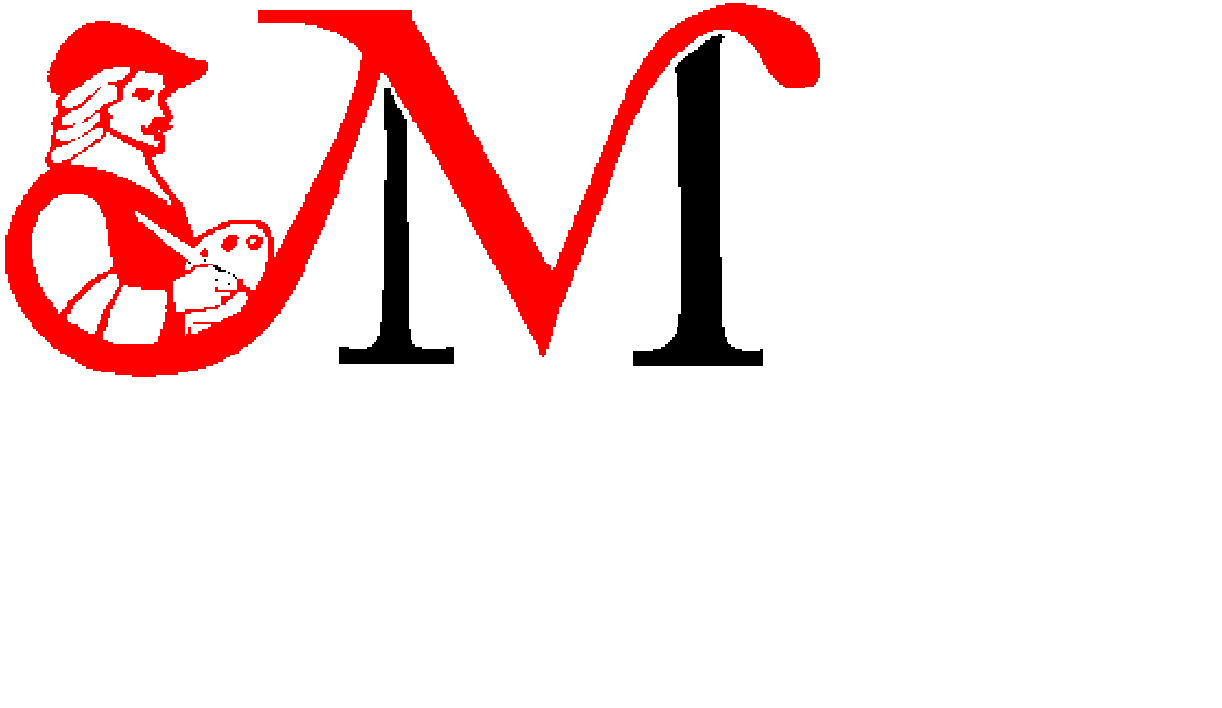 Schoolgidsopenbare basisschoolNicolaas Maes2022-2023        Locatie: Nicolaas Maesschool, Nicolaas Maesstraat 124, 1071 RH AmsterdamInhoudsopgave1. 	De school; een inleiding								41.1	De richting1.2	Schoolomvang2. 	Waar de school voor staat							52.1 	Uitgangspunten2.2 	Prioriteiten2.3 	Doelen van het onderwijs3. 	De organisatie van het onderwijs							73.1 	Groepsinstructie en individuele verwerking3.2 	Doorstroming van kleutergroep naar groep 3De leeractiviteiten van de kinderen4.	Bijzondere activiteiten								15(Buiten)schoolse activiteitenSponsoring5.	De zorg voor de kinderen								18Opvang van nieuwe leerlingen in de schoolHet volgen van de ontwikkeling van de kinderenSpeciale zorg voor kinderen met specifieke behoeftenExtra hulp en hulp door externenOvergang naar het voortgezet onderwijsOverige instellingen6. 	De organisatie van de school							24Groepen en groepsgrootteDe samenstelling van het teamMeer gezichten voor één groepZiektevervanging en arbeidstherapieDe begeleiding en inzet van stagiairesBij- en nascholing van leerkrachtenStartende leerkrachten7.	De ouders									267.1	Het belang van de betrokkenheid van de ouders	Verslaggeving naar de ouders Informatie over algemene zaken betreffende de klasOuderbetrokkenheid en educatief partnerschapInformatievoorziening aan ouders over het onderwijs en de schoolContact met de schoolDe medezeggenschapsraad en GMRDe ouderraad en de vrijwillige ouderbijdrageLeerlingenraadKlassenouders en ouderhulpTSO-bijdrageKlachtenregeling8.	De onderwijsresultaten								339.	Praktische zaken								349.1	Schooltijden9.2	Schorsing of verwijdering9.3	Vakantieregeling9.4	Verlofregeling9.5	Schoolregels en praktische wetenswaardigheden10.	Aanmelding en plaatsing van nieuwe leerlingen					4011.	Schooljaar 2022-2023								4311.1	Vakantieregeling11.2	Overige vrije dagen en uren11.3	Personeel12.	Namen en adressen								441. De school: een inleiding1.1. De richting.De Nicolaas Maesschool is een openbare basisschool voor alle kinderen uit welk land en van welke godsdienst of levensbeschouwing dan ook. Sinds 1 januari 2008 vormt een stichtingsbestuur ons schoolbestuur Openbaar Onderwijs aan de Amstel. Onder dit stichtingsbestuur vallen de basisscholen voor openbaar basisonderwijs uit de stadsdelen Amsterdam Zuid en Centrum. Het bestuur wil graag aan alle belanghebbenden laten weten op welke wijze tegen onderwijs aangekeken wordt en ook wat de resultaten zijn. Daartoe wordt jaarlijks een jaarverslag gemaakt, dat via de website toegankelijk is (www.openbaaronderwijsaandeamstel.nl). Voor de openbare scholen in ons stadsdeel geldt een plaatsingsbeleid: als er meer kinderen aangemeld zijn dan wij kunnen plaatsen, gaan kinderen uit de directe omgeving van de school voor. Door dit buurtgebonden plaatsingsbeleid komen veel van onze kinderen uit de Concertgebouwbuurt. Ongeveer 85% van onze leerlingen heeft de Nederlandse nationaliteit, ongeveer 12% daarvan heeft een dubbele nationaliteit en ongeveer 3% heeft een niet-Nederlandse nationaliteit. De herkomst van de ouders van deze kinderen is zeer divers: van Turkije tot de Verenigde Staten, van Peru tot China. Het eerste schoolgebouw van de Nicolaas Maes is in 1916 gebouwd. In 2010 werd een grote verbouwing in gang gezet omdat de school niet aan de eisen voldeed. De nieuwe gerenoveerde school is gebouwd volgens de eisen van de Frisse School en is in maart 2012 opgeleverd.De school ontleent haar naam aan de straat waarin de school staat. Maar wie was Nicolaas Maes eigenlijk? De schilder Nicolaas Maes is in 1632 te Dordrecht geboren en heeft een groot deel van zijn leven doorgebracht in Amsterdam, waar hij in 1693 is overleden. Hij was een leerling van Rembrandt. In diverse musea – waaronder het Rijksmuseum – zijn werken van hem te bewonderen.1.2. SchoolomvangOp onze school zitten bij de start van het schooljaar 2022-2023 ongeveer 400 kinderen verdeeld over 16 groepen. Er zijn vier kleutergroepen. We hebben voor de groepen drie t/m acht steeds twee parallelgroepen. Het team bestaat uit ongeveer vijfendertig  personen waaronder twee intern begeleiders, een vakleerkracht bewegingsonderwijs, twee vakleerkrachten beeldende vorming, een conciërge, een administratief medewerkster, een medewerkster voor de Tussenschoolse Opvang en een directeur.2. Waar de school voor staat.2.1. Uitgangspunten.De Nicolaas Maes is een openbare basisschool die open staat voor alle kinderen. Op de Nicolaas Maes leren de kinderen met hoofd, handen en hart. We willen kinderen laten leren voor het leven. Belangstelling, acceptatie en wederzijds vertrouwen tussen leerkrachten, kinderen en ouders achten wij van groot belang om voor onze kinderen een wereld te creëren waarin zij zich veilig en geaccepteerd voelen. Bovendien vinden wij het belangrijk om hoge verwachtingen te hebben ten aanzien van de prestaties van onze leerlingen. Onze leerlingen vragen ook om uitdagend en betekenisvol onderwijs. Deze uitgangspunten zijn ingrediënten voor een optimale ontplooiing op alle ontwikkelingsgebieden.Het spreekt vanzelf dat de Nicolaas Maesschool voldoet aan de door de wet vastgestelde eisen rond de kerndoelen. Dit geldt ook voor burgerschap: De Nicolaas Maesschool wil dat de kinderen ook kennis krijgen van en inzicht krijgen in de verschillende maatschappelijke ontwikkelingen in de wereld om hen heen. 2.2. Prioriteiten.Het kind gaat naar school om te leren. Het gaat daarbij niet alleen om de cognitieve vaardigheden. Een kennismaking met uitingen en activiteiten op cultureel en maatschappelijk gebied, zijn naast de ontwikkelingen van de eigen creativiteit, heel belangrijk op onze school. Prestaties zijn voor elk kind verschillend. Om de ontwikkeling van de kinderen te kunnen volgen hebben wij een leerlingvolgsysteem. Achterblijvende of juist zeer goede leerprestaties worden daarmee regelmatig gesignaleerd en kunnen aanleiding zijn voor extra hulp. Vaak wordt deze extra hulp door de leerkracht zelf gegeven, soms door andere leerkrachten met specialisaties of externe deskundigen.Leren omgaan met elkaar in een groep is een ander wezenlijk onderdeel van de schoolsamenleving. Daarin een plaats zoeken is niet het gemakkelijkste in het leerproces van een schoolkind. De leerkracht stuurt en begeleidt het kind in die vorming tot zelfstandigheid, bijvoorbeeld door te praten over de rol van het kind in bepaalde situaties, waarbij het wordt gewezen op zijn verantwoordelijkheid ten opzichte van zichzelf en tegenover anderen. Hiervoor gebruiken we naast onze eigen professie en deskundigheid, de Kanjertraining in alle groepen.Door steeds vaker zelfstandig naar oplossingen te zoeken, neemt het zelfvertrouwen van de leerling toe en leert het ook in niet-schoolse situaties voor zichzelf op te komen. Daarbij hoort ook dat we de kinderen serieus nemen. We willen een zodanig klimaat scheppen dat het kind zich op school thuis voelt en zowel anderen als zichzelf accepteert. In een dergelijk klimaat passen structuur, duidelijkheid en regelmaat.Een kind dat zich op school prettig en veilig voelt, zal met plezier naar school gaan. Een kind dat graag naar school gaat, heeft meer kans op een goede en harmonische ontwikkeling dan een kind dat een hekel aan school heeft. Het spreekt voor zich dat we graag een school zijn waar we kinderen, naast een prettig klimaat, extra activiteiten bieden ter bevordering van hun ontwikkeling. Dit kunnen wij niet alleen. Daarvoor hebben wij ouders nodig, niet alleen als hulp bij excursies maar ook, of misschien wel juist, als educatief partner. Ouderbetrokkenheid wil voor ons zeggen dat ouders en leerkrachten elkaar begrijpen, helpen, aanvullen, motiveren en inspireren in het belang van de leerling.2.3 Doelen van het onderwijsKerndoelen zijn streefdoelen die aangeven waarop basisscholen zich moeten richten. Ze beschrijven het onderwijsaanbod op de basisschool in grote lijnen. De kerndoelen gaan over wat minimaal aan de orde moet komen. Deze kerndoelen zijn door de overheid opgesteld. Er zijn meerdere wegen die naar die doelen leiden. Per vakgebied kiezen we voor een methode die past bij onze inzichten en manier van werken. Wanneer ondanks het gebruik van een bepaalde methode onvoldoende aandacht besteed wordt aan aspecten die wij naast de kerndoelen van belang achten, zorgt de leerkracht zelf voor aanvullingen. Al eerder is gezegd dat wij hoge verwachtingen en ook hoge ambities hebben. Onze populatie vraagt hier om. We hebben kritisch denkende leerlingen op school, die uitdagend onderwijs nodig hebben en waar een beroep wordt gedaan op metacognitieve vaardigheden. Daarom zijn wij met het Onderzoekend Leren gestart in schooljaar 2014-2015. Door onderzoekend leren, leren kinderen immers leren. Dit is voor kinderen een natuurlijke manier van leren; vanaf het moment dat zij geboren worden, ontwikkelen zij zich door te onderzoeken. Onze snel veranderende samenleving vraagt andere dingen van onze  leerlingen en dus van ons onderwijs. De veranderingen gaan zo snel dat eigenlijk niemand weet welke kennis over bijvoorbeeld 10 jaar waardevol is. Daarom willen wij naast de basisvaardigheden inzetten op ‘Leren voor het leven, leren met hoofd, hart en handen’. Het onderzoekend leren biedt voor iedereen, op zijn eigen niveau en op basis van zijn eigen talent, gelijke mogelijkheden om te leren.3.  De organisatie van het onderwijs3.1. Groepsinstructie en individuele verwerkingKleutergroepenWanneer kleuters bij ons naar school gaan, komen ze in een groep waar kinderen van vier t/m zes jaar bij elkaar zitten. Omdat in de kleuterbouw kinderen van uiteenlopende leeftijden zitten, speelt de individuele benadering hier, naast de groepsactiviteiten, een grote rol. In de kleutergroepen wordt veel met thema’s gewerkt, waarbij verschillende leergebieden gedifferentieerd aan bod komen en de eigen inbreng van de kinderen groot is. De manier van werken verandert van een geleide vrijheid naar een onderwijs dat steeds meer vaste vormen gaat aannemen naarmate het kind ouder wordt. We hebben bewust gekozen voor heterogene kleutergroepen. Kleuters ontwikkelen zich in hun eigen tempo en zij leren veel van elkaar. Het geeft de oudste kleuters veel zelfvertrouwen als zij de jongere kinderen kunnen helpen en hen zaken kunnen uitleggen en hiermee voelen de jonge kinderen zich snel opgenomen in de groep. Bij de kleuters werken we met de geïntegreerde methode Kleuterplein. Kleuterplein is een pakket voor groep 1 en 2 van de basisschool. Met deze lesmethode ontdekken en ervaren kleuters de wereld om hen heen. Daarmee werken wij doelgericht aan alle tussendoelen. Dat is meer dan taal en rekenen. Ook aan motoriek, wereldoriëntatie, muziek, voorbereidend schrijven en sociaal-emotionele ontwikkeling wordt spelenderwijs, maar gericht gewerkt. Daarmee bieden wij een doorgaande lijn naar alle vakken en methodes van groep 3. We volgen de leerlingen middels observaties en registraties in het registratie-volgsysteem Kijk! De kleuterleerkrachten stemmen hun aanbod op de leerlingen af  en monitoren het effect ervan. In de kleutergroepen wordt de start gemaakt met ontdekkend leren. Vanuit het ontdekkend leren gaan we na groep drie over op het Onderzoekend Leren.Groep drie tot en met achtIn groep drie tot en met acht werken we met methodes voor de verschillende vakken. Deze methodes bieden mogelijkheden voor differentiatie in instructie en verwerking. Alle kinderen doen in principe de basisstof, een aantal kinderen doet daarnaast herhalingsstof en andere kinderen doen verrijkings- en /of verbredingsstof.  In deze werkwijze is voor het opdoen van kennis een grote plaats ingeruimd. Het functioneren van de groep is belangrijk, maar de individuele verschillen worden niet vergeten. Gezien de populatie van de Nicolaas Maesschool komt een grotere groep leerlingen (dan gemiddeld Nederland) in aanmerking voor verrijking, verbreding en verdieping. Waar mogelijk wordt bij de verwerking van de lesstof rekening gehouden met genoemde individuele verschillen door o.a. het werken met 3 niveaugroepen in de klas; een groep die meer uitdaging aankan, een groep die instructiegevoelig is en een groep die gebaat is bij herhaling van de instructie. In de groepen 4 t/m 8 werken de kinderen op de Nicolaas Maesschool met een tablet. Hierdoor verwerkt ieder kind de lesstof op zijn eigen niveau. We streven ernaar om kinderen met (tijdelijke) leerproblemen zo optimaal mogelijk te begeleiden. Voor de kinderen die structureel meer uitdaging behoeven hebben we op de Nicolaas Maes een verrijkingsklas, de Athena-groep.Omdat we op de Nicolaas Maes een grote groep kinderen hebben die meer uitdaging nodig hebben zorgen wij ervoor dat de lijn van de Athena-groep doorgetrokken kan worden naar de klassen zodat alle leerlingen hier optimaal van kunnen profiteren. 3.2. Doorstroming van kleutergroep naar groep drieDe oudste kleuters uit de kleutergroepen vormen in het volgend schooljaar de twee nieuwe derde groepen, vaak aangevuld met een paar kinderen van andere scholen. Voor de start van het nieuwe schooljaar maken zij kennis met hun toekomstige juf of meester en met hun nieuwe klasgenootjes van groep drie. Zij krijgen een ochtend les in het lokaal van groep drie en ervaren alvast hoe het in het nieuwe schooljaar zal gaan. In groep drie gaan ze tot de herfstvakantie ’s middags af en toe een uurtje terug naar hun oude kleutergroep.Vanaf de kleuterbouw t/m groep acht gaat het kind in principe door naar het volgende leerjaar, tenzij op grond van cognitieve en/of sociaal-emotionele ontwikkelingen besloten wordt tot verlenging van de kleuterperiode of een doublure. Als een leerkracht een verlenging of doublure overweegt, dan vindt gedurende het jaar, maar uiterlijk in het voorjaar, een eerste bespreking met de ouders hierover plaats. Soms is dit eerder het geval. Na dit gesprek en na overleg met de intern begeleider neemt de groepsleerkracht, in samenspraak met de directie, ongeveer twee maanden voor de zomervakantie de definitieve beslissing over wel of geen doublure. Bij de kleuters spreken we niet van doublure maar van kleuterverlenging. Als de leerkracht tot een doublure besluit, dan wordt dit altijd eerst besproken met de ouders. In dit gesprek wordt duidelijk aangegeven:- hoe hij / zij tot het besluit gekomen is op basis van de zone van actuele ontwikkeling
- hoe het programma voor het komende jaar voor het betreffende kind er uit zal zien. Bij zeer hoge uitzondering en alleen op advies van externe instellingen kunnen wij voor hoogbegaafde kinderen kiezen voor versnellen (dat wil zeggen: een klas overslaan). Per kind bekijken we wat ons de verstandigste leerweg lijkt, uiteraard binnen de mogelijkheden van de school. Cognitieve, sociale en emotionele aspecten spelen bij deze beslissing een rol. 3.3. De leeractiviteiten van de kinderenSpecifieke activiteiten in de kleutergroepenBij de kleuters begint de dag met een kringgesprek. De kinderen vertellen hun belevenissen en leren iets van elkaar of van de leerkracht. Voorlezen, zingen, spelletjes doen, er kan van alles gebeuren in de kring. Het thema waaraan gewerkt wordt bepaalt voor een groot deel welke activiteiten er plaatsvinden.Na het kringgesprek gaan de kinderen alleen of in groepjes aan het werk. Zij spelen en werken in diverse hoeken, zoals een huishoek, met het bouwmateriaal, met het zand of zij maken van alles met papier, klei of knutselmateriaal. Een groepje kinderen krijgt een gerichte opdracht van de leerkracht. Dan worden er tekeningen gemaakt, kleuren gemengd, namen gestempeld of veters gestrikt. Het speellokaal wordt elke dag gebruikt om lekker te bewegen op muziek, te klimmen en te klauteren op de toestellen of om allerlei spelletjes te doen.LezenIn de kleuterbouw is sprake van voorbereidend lezen. De leerkracht stimuleert de belangstelling van de kinderen voor het lezen, schenkt aandacht aan verschillen tussen letters, woorden en zinnen, gebruikt beeldtaal en tekens en stimuleert het zelf schrijven van de kinderen. In de kleuterbouw wordt het leren lezen nog niet helemaal methodisch aangeboden, maar worden er allerlei spelletjes gedaan met klanken en letters. De kinderen leren de verschillen horen tussen klanken en leren dat een klank gekoppeld is aan een letterteken. Zij leren een aantal letters benoemen en sommige kinderen kunnen dan zelfs al eenvoudige woordjes  lezen. We streven ernaar dat wanneer de kinderen naar groep drie gaan, zij minimaal 15 letters actief en passief beheersen.Groep drie betekent voor de meeste kinderen en hun ouders: leren lezen! Aan de hand van de methode Veilig Leren lezen-Kim versie, leren de kinderen meer  over klanken, letters, woorden, gesproken en geschreven taal. In deze beginfase spreken we van aanvankelijk lezen en rond januari in groep drie zijn de eerste beginselen van het leren lezen aan de orde geweest. Leren lezen is een ingewikkeld proces, maar sommige kinderen hebben het snel door. Voor deze kinderen en voor kinderen die juist meer tijd nodig hebben is er een aangepast programma. De groepen vier t/m zes maken gebruik van de methode Estafette voor het technisch lezen. Daarnaast lezen de leerlingen middels een leescircuit. In de groepen zeven en acht lezen de kinderen elke dag andere soorten leesteksten (informatie artikelen, gedichten, boeken, kranten, strips). De groepen zeven en acht worden één keer per week ingezet als tutor van de leerlingen van groep drie en vier. In groep drie t/m groep acht maken de kinderen gebruik van de schoolbibliotheek. In de kleutergroepen staan de boeken in het lokaal.TaalTaal wordt dagelijks gegeven. In de kleuterbouw wordt aan de taalontwikkeling gewerkt in o.a. fonemisch bewustzijn, het voorbereidend lezen, het leren spreken en luisteren, de aandacht voor auditieve waarneming en schriftoriëntatie. In groep drie gaat taal samen met het (leren) lezen. In  de methode Veilig Leren Lezen Kim versie wordt dagelijks  geoefend met spelling, onder meer door het maken van dictees. In de vierde groep starten wij met de taalmethode "Taal in Beeld". Taal bestaat dan uit de onderdelen spreken, woordenschat, taalspel, stellen, spellen, luisteren en taalbeschouwing.Andere onderdelen van het taalonderwijs zijn spreekbeurten en werkstukken (vanaf groep vijf) en het maken van PowerPoints en Prezi.EngelsVanuit ons team en ouders is naar voren gekomen dat wij het aanbod voor Engels een extra impuls willen geven.  Wij zijn ervan overtuigd dat een vroegtijdig aanbod van het Engelse onderwijs beter bij onze leerlingen past en dat wij hen hiermee beter toerusten voor de wereld waarin wij leven.Wij hebben daarom gekozen voor de methodes van Pearson, Ipockets voor de groepen één  t/m vier en Big English voor de groepen vijf t/m acht. Een deel van onze leerkrachten is gecertificeerd voor Early Bird English. Engels wordt ook toegepast in de onderzoekend leren thema’s (integratie met OL). Wij willen onze leerlingen af leveren aan het VO (Voortgezet Onderwijs) op niveau van Global English. Dat zij zich vrij voelen om te spreken en zich kunnen redden in het Engels, zich verstaanbaar kunnen maken en verstaanbaar kunnen maken. De werkgroep Engels houdt zicht op de kwaliteit, de leerlijn en de leerdoelen in nauwe samenwerking met het team.SchrijvenWe vinden het belangrijk dat de kinderen een goed leesbaar, eigen handschrift ontwikkelen. Vanaf de kleutergroep wordt er gelet op een goede pengreep en een goede schrijfhouding. Door middel van allerlei spelletjes en tekenopdrachten wordt de fijne motoriek geoefend. Vanaf groep drie wordt regelmatig geoefend in het schrijfschrift. Als methode gebruiken we “Pennenstreken”. We letten er ook op dat de kinderen goed schrijfmateriaal gebruiken.  Daarom schrijven de kinderen van groep drie tot en met zes met het schrijfmateriaal van school. In verband met de ontwikkeling van het eigen handschrift laten wij de oudere kinderen vrijer in de keuze van hun schrijfmateriaal. Uitgangspunt blijft wel: een netjes en goed leesbaar handschrift.RekenenOp rekengebied maken de kleuters kennis met de gebieden getalbegrip, meten en meetkunde. Met veel concreet materiaal gaan de kinderen aan de slag waardoor zij zich allerlei rekenbegrippen eigen maken. Tellen, groeperen, plaats bepalen, vergelijken, ordenen, bouwen, tijdsbesef, het gaat allemaal vooraf aan het meer formele rekenen in de volgende leerjaren. We werken er naar toe dat de kinderen aan het einde van de kleutergroep de cijfersymbolen tot en met 20 herkennen. In alle groepen werken we met de nieuwe methode “Pluspunt”, bij de kleutergroepen wordt het gebruikt als aanvulling op “Kleuterplein”. “Pluspunt”  is een realistische reken- en wiskundemethode. Realistisch rekenen / wiskunde wil zeggen dat rekenvaardigheden vanuit contexten worden aangeleerd. Belangrijk is om te ontdekken op welke manieren praktische problemen uit het dagelijks leven kunnen worden opgelost. De kinderen leren rekenen door over oplossingsmethoden te praten en deze met elkaar te vergelijken. Voor ingewikkelde rekenopgaven leren ze de rekenmachine te gebruiken. Handig rekenen en kunnen schatten zijn belangrijk.Vanaf groep vier wordt rekenen gegeven op Snappet, waarbij leerlingen opgaven maken op de tablet die inhoudelijk vergelijkbaar zijn met de opgaven in werkboeken. Voordelen van Snappet zijn dat leerlingen meteen feedback ontvangen over gemaakte opgaven, adaptieve opgaven aangeboden worden, en leerkrachten tijdens de les direct zicht hebben op de voortgang van individuele leerlingen en de gehele groep.
Naast het werken op Snappet worden er extra materialen ingezet voor kinderen die extra uitdaging nodig hebben en krijgen zij extra begeleiding in de klas.Wereldoriënterende vakkenAardrijkskunde, geschiedenis, biologie en natuurkunde zijn als vakken geïntegreerd in het onderzoekend leren. Wereldoriëntatie betekent ook ingaan op de huidige actualiteit, kennis verwerven over maatschappelijke verhoudingen en geestelijke- en maatschappelijke stromingen, zorg leren dragen voor je eigen omgeving en het milieu, het leren omgaan met de computer enz. Deze onderwerpen worden thematisch of in projectvorm aangeboden.Onderzoekend lerenHet Onderzoekend Leren heeft een belangrijke plaats in het onderwijs op de Nicolaas Maesschool. Schoolbreed wordt het belang van ‘Leren voor het leven’, naast het leren van de reguliere cito-getoetste vakken onderkend. In de praktijk betekent dit dat alle groepen werken aan Onderzoekend leren en dat we per groep een zogenaamd narratief als uitgangspunt nemen. De groepen 1/2 werken vanuit de methode Kleuterplein aan projecten in het kader van het ontdekkend leren.Onderzoekend leren sluit goed aan bij de zogenaamde 21ste-eeuwse vaardigheden. Vanuit diverse overheidsinstanties (Ministerie van Onderwijs en Wetenschap, SLO en de Onderwijsinspectie) wordt het belang van het aanleren van deze vaardigheden ingezien en gestimuleerd. Ook het schoolbestuur van de Nicolaas Maes (OOADA) heeft zich enthousiast opgesteld achter de introductie van het onderzoekend leren in de 23 onder haar ressorterende scholen.Bij onderzoekend leren, zoals wij dat op de Nicolaas Maesschool voor ogen hebben, wordt de leerling uitgedaagd om te leren samenwerken in kleine groepjes (5-6 leerlingen). Daarnaast wordt hem aangeleerd kritisch, creatief en probleemoplossend te denken en helder te communiceren. Bovendien wordt er veel nadruk gelegd op het aanleren van discussie- en presentatievaardigheden en wordt de kinderen geleerd effectief en veilig om te gaan met informatie en computertechnologie. Ook burgerschap komt binnen het onderzoekend leren aan bod. Burgerschapsvorming brengt jonge burgers (want dat zijn onze leerlingen immers) de basiskennis, vaardigheden en houding bij die nodig zijn om een actieve rol te kunnen spelen in de eigen leefomgeving en in de samenleving. Ze maken kennis met begrippen als democratie, grond- en mensenrechten, duurzame ontwikkeling, conflicthantering, sociale verantwoordelijkheid, gelijkwaardigheid en het omgaan met maatschappelijke diversiteit. Bij burgerschapsvorming staan drie domeinen centraal:democratie - kennis over de democratische rechtstaat en politieke besluitvorming; democratisch handelen en de maatschappelijke basiswaardenparticipatie - kennis over de basiswaarden  en mogelijkheden voor inspraak en vaardigheden en houdingen die nodig zijn om op school en in de samenleving actief mee te kunnen doenidentiteit - verkennen van de eigen identiteit en die van anderen; voor welke (levensbeschouwelijke) waarden sta ik en hoe maak ik die waar?De theoretische onderbouwing van onderzoekend leren is gelegen in de zogenaamde Bloom-Gardner matrix. In dit schema worden acht verschillende intelligentie-types gekoppeld aan zes in abstractie oplopende denkniveaus. De samenstelling van de groepjes waarmee onderzoekend wordt geleerd, is zo heterogeen mogelijk; in elk groepje worden zoveel mogelijk verschillende intelligentietypen en denkniveaus gecombineerd. De onderliggende gedachte hierbij is dat de groepsgenoten op deze wijze zowel hun eigen kwaliteiten als die van hun groepsgenoten in kaart krijgen en met elkaar uitwisselen. De onderzoeksvragen die de leerlingen op basis van deze matrix krijgen voorgeschoteld, voorzien in een breed spectrum van manieren van leren en denken. Daardoor is er voor alle leerlingen veel ruimte hun 21ste eeuwse vaardigheden te ontwikkelen en aan te scherpen. Er wordt gewerkt met een narratief, een verhalende beginsituatie, van waaruit de leerkracht elke twee a drie weken aan de kerndoelen gekoppelde onderzoeksvragen stelt en deze in een betekenisvolle context plaatst. De vragen worden onderzocht en de bevindingen ervan aan de hele groep gepresenteerd. De praktijk wijst uit dat de bevindingen van de leerlingen bij het doen van hun eigen onderzoek een groot aantal nieuwe, uit de klas zelf voortkomende, nieuwe onderzoeksvragen genereert. Deze onderzoeksvragen worden door de leerkracht geïnventariseerd en, eventueel geherformuleerd, aan de klas ter verdere verdieping aangeboden. Op deze wijze voorziet een klas zichzelf van een actueel, flexibel, en een bij de interesse van de groep aansluitend lesaanbod. De leerlingen worden zich bewust van hun eigen leerproces en ervaren hoe motiverend het is om eigenaar van hun eigen onderwijs te worden. De vragen en de presentaties worden door de leerkracht aan de hand van enkele criteria beoordeeld. De kennis van de leerlingen wordt gemeten d.m.v. toetsen die leerlingen deels zelf samenstellen vanuit aangeleverde Prezi's. De samenwerkingsvaardigheden worden door zelfevaluaties en peer-evaluaties kritisch besproken. Om onszelf scherp te houden bij de vaardigheden die wij vragen van leerlingen leggen we  bij het VO de vraag neer om te horen hoe onze leerlingen van de Nicolaas Maesschool het doen op het vlak van samenwerken, probleemoplossend en creatief/kritisch denken. Daarnaast blijven we monitoren of we nog steeds voldoen aan de kerndoelen zoals deze zijn opgesteld door  SLO van de Rijksoverheid.Cultuureducatie.We weten allemaal dat het kind naar school gaat om te leren. Maar daarbij gaat het niet alleen om de cognitieve vaardigheden. Een kennismaking met uitingen en activiteiten op cultureel gebied, zijn naast de ontwikkelingen van de eigen creativiteit, heel belangrijk op onze school.Door middel van cultuureducatie laten we de leerlingen kennis maken met de wereld om hen heen. We gaan uit van hun persoonlijke ervaringen en hun eigen omgeving. Het sociale en creatieve potentieel wordt ingezet om hun (culturele) horizon te verbreden.Daarvoor heeft de Nicolaas Maesschool schoolspecifieke doelen omschreven op het gebied van cultuureducatie.Bij het kind begrip en respect kweken voor mensen en ideeën om zich heenVanaf groep één tot en met groep acht het kind, via een doorgaande lijn, in contact brengen met  verschillende disciplines binnen kunst en cultuurHet kind bewust maken van het eigen creatieve potentieelHet ontwikkelen van de eigen creatieve vaardigheden, waarbij zowel het ervaren (proces), als het resultaat (product) van belang is. Bij het formuleren van deze doelen is er bewust een onderscheid gemaakt tussen doelen die “ meer naar buiten” gericht zijn, en doelen die “ meer naar binnen” gericht zijn. De eerste twee doelen zijn vanuit het kind gericht op de omgeving, naar buiten toe. De twee andere doelstellingen slaan meer op de eigen innerlijke ontwikkeling van het kind.De concrete uitwerking van hierboven genoemde doelen vinden we terug in het feit dat de Nicolaas Maesschool de disciplines als muziek, dans, drama, beeldende vorming, literaire vorming, audiovisueel/ nieuwe media en cultureel erfgoed, in de schoolloopbaan van het kind aan de orde laat komen. Onze tussenschoolse opvang (TSO) biedt tussen de middag muzieklessen aan, daarnaast hebben we twee muziekdocenten van de muziekschool die één keer per twee weken muzieklessen in alle groepen geven. De andere week krijgen de leerlingen les van hun groepsleerkracht. De leerlingen bezoeken zowel gerenommeerde cultuurinstellingen als het Concertgebouw en jeugdtheater de Krakeling als minder voor de hand liggende culturele bestemmingen. Natuurlijk worden de Amsterdamse musea niet over geslagen. ExpressieactiviteitenAan expressie besteden we op de Nicolaas Maesschool veel aandacht. We vinden het belangrijk dat de kinderen zich op verschillende manieren leren uiten. Wij laten kinderen gedurende hun basisschoolperiode kennis maken met beeldende vorming, muziek, drama en dans. Hiervoor ontwikkelen wij een leerlijn cultuureducatie. Vanaf groep drie krijgen alle kinderen elke week één uur les beeldende vorming van een vakleerkracht. Ook de groepsleerkracht blijft hieraan aandacht geven. De kinderen krijgen vanaf groep 1 één keer per 2 weken muziekles van een vakdocent van de muziekschool. In de andere week geeft de groepsleerkracht muziekles. De kinderen sluiten de basisschoolperiode af met een afscheidsstuk. Hierin worden drama, muziek en dans met elkaar gecombineerd. Naast ons eigen aanbod doen wij voor allerlei activiteiten een beroep op het aanbod van buitenschoolse instellingen.BewegingsonderwijsWe schenken veel aandacht aan de motorische ontwikkeling van de kinderen. We vinden het belangrijk dat kinderen goed leren (samen) bewegen, zodat zij nu en later mee kunnen doen aan verschillende bewegingsspelen en sporten. De kleuters hebben dagelijks bewegingsonderwijs van hun eigen leerkracht en één keer per week een uur bewegingsonderwijs door een vakleerkracht. Vanaf groep drie wordt het bewegingsonderwijs alleen maar door een vakleerkracht gegeven. De kinderen hebben van groep drie tot en met acht twee uur per week bewegingsonderwijs.Sociaal-emotionele ontwikkeling “De Kanjertraining” gecombineerd met KlassekrachtDe sociaal-emotionele ontwikkeling van kinderen vinden wij even belangrijk als de cognitieve ontwikkeling. Als een kind zich niet prettig voelt, zal zij/hij niet tot leren komen. Het is belangrijk de kinderen zodra ze bij ons op school binnenkomen te volgen in hun sociaal-emotionele ontwikkeling. Alle leerkrachten op de Nicolaas Maes hebben de Kanjertraining gevolgd en zijn hiervoor gecertificeerd. Het belangrijkste doel van de Kanjertraining is dat een kind positief over zichzelf en de ander leert denken. Als gevolg hiervan heeft het kind minder last van sociale stress. Ook op langere termijn is dit effect merkbaar. Het blijkt dat kinderen na het volgen van de Kanjertraining zich beter kunnen concentreren op school en betere leerresultaten behalen. De Kanjertraining kent een aantal praktische doelen:Pestproblemen worden opgelostLeerlingen durven zichzelf te zijnLeerlingen voelen zich veiligLeerlingen voelen zich bij elkaar betrokkenLeerlingen kunnen gevoelens uitenLeerlingen krijgen meer zelfvertrouwenDe school weet grenzen te stellenIn iedere groep wordt de Kanjertraining gecombineerd met de principes van Klassekracht gegeven door de groepsleerkracht.  Het wordt preventief ingezet om de sociale cohesie te monitoren, daar waar het nodig blijkt kan de Kanjertraining intensiever worden ingezet om pestgedrag boven tafel te krijgen en te verhelpen. Elke groep start het schooljaar met het formuleren van een Missie met positief geformuleerde omgangsregels zoals wij met elkaar willen omgaan.Binnen school hebben wij ook een expert op het gebied van de Kanjertraining. Zij begeleidt groepen en leerkrachten bij de meer intensieve onderwerpen. De regels van de Kanjertraining gelden voor de hele school. We werken vanuit het principe van de ‘Wij-school’ en de ‘Wij-groep’ waar iedereen bij hoort en elkaar respecteert.Computers en SnappetWij leren de kinderen op school om met een computer om te gaan. Wij maken gebruik van desktops en laptops waarop de kinderen verschillende basisvaardigheden kunnen oefenen. Alle kinderen krijgen vanaf groep vier t/m groep acht hun eigen tablet. Op die tablet verwerken de kinderen de leerstof. Door gebruik te maken van de tablets krijgt elk kind op zijn/haar eigen niveau differentiatie aangeboden en krijgen de kinderen meteen feedback op hun gemaakte opdrachten. Verder gebruiken we de computer voornamelijk ter ondersteuning van de verschillende vakgebieden. Alle groepen werken met een digibord. Dit is een schoolbord waarmee de leerkracht direct in zijn lessen gebruik kan maken van het web maar ook van allerlei educatieve software.Op de Nicolaas Maesschool wordt er gewerkt met Snappet.Groep 4: spelling en rekenenGroep 5: spelling, rekenen en taalGroep 6: spelling, rekenen en taalGroep 7: spelling, rekenen en taalGroep 8: spelling, rekenen en taalKlassendienst Bij toerbeurt hebben de kinderen klassendienst. Ze doen dan allerlei klusjes in de klas, zoals spullen opruimen, werk uitdelen, plantjes water geven enz. Het kan voorkomen dat een kind iets later uit school komt, omdat het als klassendienst na schooltijd nog wat te doen heeft.HuiswerkIn de onderbouwgroepen wordt geen huiswerk meegegeven. Wel kan een leerkracht aan een ouder vragen om thuis samen met het kind wat extra aandacht aan lezen, spelling of rekenen te besteden. Vanaf groep vijf krijgen de kinderen pas ‘echt’ huiswerk (bijvoorbeeld het leren van de topografie voor aardrijkskunde). In groep zeven en acht komt huiswerk regelmatiger voor. De omvang neemt geleidelijk toe: van circa drie kwartier per week in groep zeven tot ongeveer twee uur per week aan het eind van groep acht.Het kan wel eens voorkomen dat een kind thuis iets moet afmaken, omdat het daar op school om de een of andere reden niet aan toe is gekomen. TechniekHet vak techniek bestaat uit technische begrippen, regels, procedures en principes die leerlingen moeten toepassen bij het analyseren, ontwerpen en maken van producten. Voor ons techniekonderwijs maken wij gebruik van de leerlijn van de Ontdekplek. Dit zijn praktische opdrachten voor kinderen van groep één t/m acht  die kennis, creativiteit en vermogen tot samenwerking en enthousiasme bij de kinderen bevorderen.  Om techniekonderwijs een vaste plek te geven in ons curriculum hebben wij ervoor gekozen om vier techniekmiddagen per jaar te organiseren, waarbij de groepen drie t/m acht tegelijk aan het vak techniek werken en de kleutergroepen in dezelfde week eigen momenten afspreken om diverse technieken aan te bieden.. Ook het vak techniek is geïntegreerd in ons ontdekkend leren en onderzoekend leren.De Athena-groepDe Nicolaas Maes werkt met de Athena- groep, bedoeld voor (hoog)begaafde leerlingen die behoefte hebben aan uitbreiding en verdieping van het curriculum(cognitieve uitdaging), maar ook aan aandacht voor sociaal-emotionele vaardigheden en metacognitieve vaardigheden. De Athena-groep wordt geleid door Femke Ris.Selectieprocedure Athena (vanaf groep 3) gaat als volgt:- niet op basis van resultaten- observaties tijdens opdrachten zonder plafond- checklist ingevuld door de leerkrachtHet aanbod van Athena is gericht op:- opdrachten waarbij metacognitieve vaardigheden (kinderen leren leren) worden aangeleerd- opdrachten waarbij kinderen zowel analytisch, creatief als praktisch uitgedaagd worden(theorie van Sternberg)Doelen voor alle groepenLeren lerenHier gaat het om het ontwikkelen van inzichten en vaardigheden die wezenlijk zijn voor het verwerven en toepassen van kennis. Het gaat hier om metacognitieve vaardigheden als taakgerichtheid, doorzettingsvermogen, motivatie, plannen, evalueren en reflecteren.Leren denkenHierbij gaat het om het ontwikkelen van de vaardigheden op het gebied van analytisch denken, creatief denken en kritisch denken.Leren voor het levenHier gaat het om het ontwikkelen van kennis, houding en vaardigheden op intra-persoonlijk en interpersoonlijk gebied. Met andere woorden; inzicht in jezelf en inzicht in de omgang met anderen.4. Bijzondere activiteiten4.1. (Buiten) schoolse activiteitenNaar school gaan is meer dan alleen taal en rekenen leren. Ook schoolreisjes, museumlessen, schooltuinen, en culturele activiteiten horen erbij. De Nicolaas Maes biedt veel bijzondere activiteiten aan. Wij willen de kinderen met veel verschillende en bijzondere dingen laten kennismaken. Veel activiteiten organiseren wij zelf. Verder doen we mee aan evenementen die door buitenschoolse instellingen worden aangeboden. KeuzevakkenAl jaren organiseren ouders samen met het team voor alle kinderen in een periode keuzevak lessen. De kinderen kunnen voor deze periode (drie lessen) een keuze maken uit een zeer gevarieerd aanbod, waaronder sport en spel, koken, druktechnieken, fotografie, natuurkunde en verschillende expressievakken. Al deze vakken worden aangeboden door de ouders van de school. De lessen worden om het jaar afgesloten met een tentoonstelling. KunstaanbodEr zijn in Amsterdam verschillende organisaties, die voor het basisonderwijs projecten kunstzinnige vorming organiseren. Voorbeelden hiervan zijn: toneel en drama, muzikale vorming, museumbezoek en audiovisuele vorming. De Nicolaas Maes maakt veelvuldig gebruik van dit aanbod. Incidentele school concerten, theatervoorstellingen en toneellessen door vakdocenten zijn er voor zowel de hogere als lagere groepen.Maatschappelijke betrokkenheidOnze school heeft het Ravensbrück-monument geadopteerd. Dit monument staat op het Museumplein en herdenkt de vrouwen die omgekomen zijn in het concentratiekamp Ravensbrück. Kinderen van groep zeven wonen elk jaar de herdenking bij en dragen zelfgemaakte gedichten voor. Ter voorbereiding op de herdenkingsbijeenkomst wordt in de klas veel aandacht besteed aan onderwerpen als racisme en fascisme.De Nicolaas Maesschool ondersteunt de Voedselbank. Regelmatig hebben wij een “blikkendag” waarbij alle kinderen en ouders een product van de boodschappenlijst inleveren op school. De Voedselbank haalt vervolgens de producten op.Soms organiseren wij een actie om geld / goederen op te halen voor een goed doel. Het doel van dergelijke acties is de kinderen oog te laten krijgen voor de situatie waarin met name kinderen elders in de wereld leven. Feesten op schoolBehalve de feestelijke afsluitingen van de verschillende activiteiten vieren wij ook de verschillende kinderfeesten uitgebreid. Met Sinterklaas versieren we met z’n allen de school en bezoekt de Sint groepen één t/m vier, terwijl de hogere groepen hun surprises uitpakken. Voor de kerstvakantie wordt met hulp van ouders een kerstdiner in de avond georganiseerd voor de kinderen. Op het schoolplein wordt iedereen onthaald met een kerstcantate. De ouders kunnen tijdens het diner met elkaar op het schoolplein een drankje drinken.Aan het eind van het schooljaar verzorgen de achtste groepers als afscheid een toneelstuk voor de gehele school. Dit gebeurt in een echt theater. Eén keer in de twee jaar organiseren we een groot schoolfeest.SchoolreisjesIedere groep gaat één keer per jaar op schoolreisje. Dit kan een eendaags of meerdaags schoolreisje zijn. De groepen vier, zes en acht gaan op meerdaags schoolreisje. De groepen vier gaan 2 nachten op kamp. De groepen zes gaan op Bosweek (een werkweek in de natuur). De groepen acht gaan op afscheidsweek.De schoolreisjes hebben - en zeker de meerdaagse schoolreizen - nog een meerwaarde naast dat het gezellig is. Door een aantal dagen intensief met elkaar om te gaan leren leerkrachten en kinderen elkaar ook op een andere manier kennen. De schoolreizen spelen daarmee een belangrijke rol in de sociale ontwikkeling van de kinderen en het bijbrengen van een saamhorigheidsgevoel. Daarom gaan we ervan uit dat alle kinderen meegaan.Sport- en spelactiviteitenWij organiseren zelf onze sportdagen. De kleuters hebben een spelletjesdag op het schoolplein en in de gymzalen. Ze worden geholpen door kinderen uit groep acht. De groepen 5 t/m 8  gaan voor ons voetbaltoernooi naar het Amsterdamse Bos. Een keer per jaar gaan we met de hele school naar het Olympisch Stadion voor de “schoolsportdag” waarbij de ouders meehelpen deze dag tot een groot succes te maken. NatuurlessenRegelmatig bezoeken wij activiteiten die op dit gebied door buitenschoolse instellingen worden georganiseerd. Wij doen mee aan de lessen die Kinderboerderij de Pijp organiseert. De kinderen van groep zes starten in februari met schooltuinlessen en halen in september de volle oogst binnen. Ook de Bosweek van de zesde groepers maakt deel uit van ons aanbod voor natuuronderwijs. De groepen vijf en zeven gaan altijd een dag op bezoek bij een boerderij in de buurt. VerkeersexamenDe verkeerslessen worden in groep zeven afgesloten met een theoretisch verkeersexamen, dat door de verkeerspolitie wordt afgenomen. In groep acht doen de kinderen hun praktijkexamen op de fiets.De kosten voor deze activiteiten:Veel van de genoemde activiteiten worden door de overheid of vanuit het schoolfonds betaald. Soms vragen wij een eigen bijdrage van de ouders. Dat komt meestal neer op het meenemen van een OV-(chip)kaart.De meerdaagse schoolreisjes en de Bosweek moeten geheel of gedeeltelijk door de ouders worden betaald. U wordt geïnformeerd door de groepsleerkracht over de kosten hiervan. 4.2. SponsoringSponsoring is een fenomeen dat steeds vaker voorkomt in het basisonderwijs. Voor het bedrijfsleven is een school aantrekkelijk voor sponsoractiviteiten. Kinderen zijn immers een boeiende doelgroep. Maar leerlingen vormen ook een beïnvloedbare en kwetsbare groep. Leerlingen worden aan een school toevertrouwd en hebben dus recht op bescherming tegen ongewenste invloeden van buiten de school.Van sponsoring is sprake als de sponsor een tegenprestatie verlangt, of het schoolbestuur een tegenprestatie verleent, waarmee leerlingen in schoolverband worden geconfronteerd.  Schenkingen vallen dus niet onder het begrip sponsoring tenzij er een tegenprestatie voor wordt geleverd. Het uitgangspunt is dat het Rijk het primaire proces blijft vergoeden en dat sponsorgelden kunnen worden ingezet voor extra’s. Zo mag het uitvoeren van de wettelijk omschreven kernactiviteiten niet afhankelijk zijn van sponsormiddelen.Voor meer informatie:‘Regeling sponsoring in het openbaar basisonderwijs Amsterdam Oud Zuid’ (in te zien bij stichting OOADA)  .Stichting Vrienden van Nicolaas MaesAl enige jaren wordt er op het onderwijs bezuinigd zowel door de overheid als de gemeente Amsterdam. Bijdragen worden verlaagd en maakt dat we onze middelen nodig hebben voor de noodzakelijke uitgaven. Alle scholen voelen dit in hun beurs. De ouderraad heeft zich ten doel gesteld om de school te steunen middels een stichting. Deze stichting  “Vrienden van Nicolaas Maes”  is in 2015 opgericht met als doel geld in te zamelen om de kwaliteit van het onderwijs op de Nicolaas Maesschool en de kwaliteit van het schoolleven van onze kinderen in bredere zin te bevorderen. Ieder schooljaar wordt er in overleg met het team bepaald wat de speerpunten voor het komend jaar zijn. Voorbeelden van speerpunten uit het afgelopen jaar zijn: ondersteuning bij het verbeteren van de ICT infrastructuur, extra aanbod op het gebied van techniek & wetenschap en uitbreiding van de activiteiten tijdens de TSO.Dit schooljaar zal er vanuit de Vrienden een ontdeklokaal en een wetenschapsbibliotheek neergezet worden.Dit alles passend bij de visie van de school en het Onderzoekend Leren. 5. De zorg voor de kinderen5.1. Opvang van nieuwe leerlingen in de schoolTwee tot vier weken voor de vierde verjaardag neemt de groepsleerkracht contact op met de ouder(s)/verzorger(s) om een kennismakingsafspraak te maken. Het kind en één ouder komen dan samen twee dagdelen op school. Tijdens deze kennismakingsochtenden worden de ouders en het kind over allerlei zaken geïnformeerd. De ouders worden dan ook gevraagd om een formulier met vragen over (de ontwikkeling van) hun kind in te vullen. Zo kan de groepsleerkracht al snel over belangrijke informatie van het kind beschikken.Zodra het kind vier jaar is, mag het naar school. Op de kennismakingsochtend spreekt de groepsleerkracht af wanneer het kind écht gaat beginnen. Als er veel nieuwe kleuters starten na de zomervakantie, stromen zij niet altijd allen tegelijk in, zodat de leerkracht voldoende aandacht aan de nieuwkomer kan besteden. De ervaring leert dat de overgang van een kinderdagverblijf of een peuterspeelzaal naar de basisschool zo groot is, dat het van de kinderen heel wat aanpassing en energie vraagt. Wennen aan een nieuwe omgeving, aan een veel grotere groep waarin zij nu de jongsten zijn, speelt hierbij een grote rol. Nieuw is ook dat er maar één leerkracht is die de kinderen met z’n allen moeten delen. Als het kind vier jaar is, mag het de hele dag naar school. Samen met de ouders kijken we of het kind dit al aankan. We zien de kinderen graag elke dag, maar mocht dit voor uw kind nog te veel zijn, is een dagje thuis houden van een vierjarige geen probleem.Kinderen, die al op een andere school gezeten hebben, komen meestal aan het begin van het schooljaar bij ons op school. Wij organiseren voor deze kinderen nog vóór de zomervakantie een kennismakingsdag met hun toekomstige groep. Als een kind van een andere school komt, is het mogelijk dat er hiaten zijn, met name doordat er op de scholen verschillende methodes gebruikt worden. Wij zullen soms de kinderen toetsen op het niveau te bepalen. Het kind krijgt dan extra werk voor in de klas en soms ook voor thuis om deze hiaten weg te werken. 5.2. Het volgen van de ontwikkeling van de kinderenVoor iedere leerling wordt door de interne begeleiders en de groepsleerkrachten een leerlingvolgsysteem en een leerlingdossier aangelegd. Daarin worden persoonlijke gegevens, verslagen van leerlingbesprekingen, afspraken met leerkrachten en ouders, toets- en rapportgegevens en handelingsplannen bewaard. Het leerlingadministratiesysteem met de leerlingdossiers wordt gebruikt door de leerkrachten, directie en de intern begeleiders.  De intern begeleiders dragen de zorg voor het beheer van deze dossiers. Het doel van dit alles is dat wij de ontwikkeling van de kinderen gedurende hun periode op de basisschool goed kunnen volgen en op grond daarvan, indien nodig, adequate maatregelen kunnen nemen. Wij gaan uiteraard vertrouwelijk met leerlingdossiers om en werken hierin transparant samen met ouders.De kleutergroepenIn de kleuterbouw volgen de leerkrachten de ontwikkeling van de kinderen door middel van dagelijkse observaties. Om een goed en volledig beeld van de ontwikkeling van een kind te krijgen, volgt de leerkracht de cognitieve, sociale, emotionele, motorische en creatieve ontwikkeling. Wij observeren aan de hand van leerlijnen in de onderbouw. Een leerlijn geeft aan wat behandeld wordt per groep of klas en ook wat behandeld moet zijn alvorens een volgende stap kan worden gezet. Deze SLO-doelen (Stichting Leerplan Ontwikkeling) zijn verwerkt  in de methode die wij hanteren. We vinden het belangrijk dat we gedurende de hele schooltijd gegevens verzamelen over de vorderingen van de kinderen (leerlingvolgsysteem). De (gerichte)  observaties van de leerkrachten worden opgeslagen in het kleutervolgsysteem Kijk! Daarnaast maken we sinds dit jaar gebruik van een digitaal rapportfolio. De ouders krijgen inzage in deze gegevens tijdens de 10 minuten-gesprekken. Groep drie tot en met achtDe kinderen worden uiteraard ook na hun kleuterperiode nog door de groepsleerkrachten geobserveerd. Daarnaast volgen de leerkrachten de ontwikkeling door correctie en foutenanalyse van het gemaakte werk.Vanaf groep drie worden de kinderen regelmatig getoetst. Allereerst zijn er de methode-gebonden toetsen, waarin nagegaan wordt of de kinderen de behandelde stof voldoende onder de knie hebben. Deze toetsen worden altijd door de groepsleerkracht zelf afgenomen. Om na te gaan of de school en dus ook de kinderen voldoen aan de landelijke norm gebruiken we ook landelijk genormeerde volgtoetsen (CITO) voor spelling, lezen, rekenen, begrijpend lezen, studievaardigheden en woordenschat. De gegevens van deze toetsen worden altijd door de leerkrachten geanalyseerd en met de intern begeleiders en groepsleerkrachten in de  groepsbespreking besproken. In deze besprekingen komt ook aan de orde of kinderen extra ondersteuning nodig hebben en waaruit die ondersteuning moet bestaan (handelingsplan, verlengde instructie, externe hulp). In de groepsbesprekingen kan ook geconcludeerd worden dat het onderwijs aan een bepaalde groep leerlingen moet worden bijgesteld. Per jaar zijn er voor elke groep vier groepsbesprekingen. In de oudergesprekken worden ouders op de hoogte gesteld van de (Cito)resultaten en welbevinden van hun kind. 5.3  Speciale zorg voor kinderen met specifieke behoeftenWij streven ernaar dat elk kind zich in alle opzichten optimaal kan ontwikkelen op onze school. Per 1 augustus 2014 is de Wet Passend Onderwijs van kracht. Met dit beleid wordt geprobeerd om steeds meer kinderen binnen het reguliere onderwijs op te vangen. In dit kader proberen wij zo goed mogelijk onderwijs-op-maat te geven. Dat betekent dat wij proberen ons onderwijs zo goed mogelijk te laten aansluiten bij de individuele mogelijkheden van de leerlingen. Als er belemmeringen optreden proberen wij via hulp suggesties en handelingsplannen de belemmeringen zo veel mogelijk weg te nemen. Elk kind is anders en elk kind heeft dus een andere onderwijsbehoefte. De school heeft in het SchoolOndersteuningsProfiel (SOP) beschreven wat het te bieden heeft voor allerlei ondersteuningsbehoeftes op kindniveau.Vijf zorgniveaus
Elke leerling krijgt begeleiding in de klas van de leerkracht en soms daarnaast ook buiten de klas.
Hierin onderscheiden we op de Nicolaas Maesschool vijf zorgniveaus:Wat als ik het niet eens ben met de school?
Onze school doet er alles aan doen om samen met ouders op te trekken, ook als er sprake is van zorgen. Toch kan het zijn dat u het niet eens bent met de begeleiding van uw kind of met de manier waarop de school de zorgplicht uitvoert. Wat kunt u dan doen?  
Stap 1: De begeleiding vindt vooral in de klas plaats, dus klopt u het eerst aan bij de leerkracht. Samen kan gekeken worden naar een oplossing. Van ouder èn leerkracht verwachten wij een oplossingsgerichte houding. Stap 2: Als het met de leerkracht niet lukt, kunt u naar de directeur. De directeur zal alles op alles zetten om in het belang van het kind weer samen door te kunnen gaan. Het aanbieden van een second opinion kan hier ook aan de orde zijn.Stap 3: Als u merkt dat het gesprek met de directeur niet goed verloopt, kunt u om bemiddeling vragen. De directeur heeft ook de verantwoordelijkheid om bemiddeling door het bestuur voor te stellen en te regelen. Als dat niet helpt is ook mediation door een externe professional mogelijk.Stap 4: Als deze bemiddeling niet werkt, kunt u gebruikmaken van de klachtenregeling die in de schoolgids is vermeld (zie de bijlage). U kunt ook bezwaar maken tegen genomen besluiten van de directie.Meer informatie?
Wilt u meer weten over passend onderwijs, dan kunt ook de site www.passendonderwijs.nl  of www.steunpuntpassendonderwijs.nl bezoeken. Verder kunt u uiteraard ook contact zoeken met de directeur.5.4  Extra hulp en hulp door externenOnze school probeert leer- en / of gedragsproblemen altijd eerst zelf op te lossen. Wanneer blijkt dat de extra hulp vanuit de school uiteindelijk onvoldoende effect heeft, kan het kind aangemeld worden voor onderzoek, advies en / of ondersteuning bij een externe instantie. Voor het externe zorgtraject is schriftelijke toestemming van de ouders nodig. Als verschillende instanties bij een leerling of een gezin betrokken zijn, kan de school een gemeenschappelijk overleg  (het zgn. zorgbreedteoverleg) voor dit kind / gezin organiseren om de verschillende begeleidingsactiviteiten op elkaar af te stemmen.Extern onderwijsaanbod tijdens schooltijdDe wet geeft aan dat leerlingen tijdens de reguliere lestijd aanwezig moeten zijn op de school waar ze staan ingeschreven. Leerlingen zijn verplicht het aanbod van school te volgen. Dit betekent vanzelfsprekend niet dat al het onderwijs ook binnen het schoolgebouw dient te worden gegeven. Deelname aan onderwijs op de schooltuinen, de sport zalen etc. is toegestaan omdat het deel uitmaakt van het curriculum van de school. Soms zullen kinderen echter in het kader van Passend Onderwijs een extern onderwijsaanbod nodig hebben tijdens schooltijd. Dit komt voor als de school niet de expertise in huis heeft die het kind nodig heeft of als wij deelnemen aan specifieke onderwijsarrangementen zoals Day a Weekschool (onderwijs aan hoog- en meerbegaafde kinderen). Dit zijn extra vormen van ondersteuning, georganiseerd en bekostigd door de school. Extern onderwijsaanbod tijdens schooltijd kan dan ook alleen als dit geïnitieerd is door school. Verzoeken van ouders voor deelname aan een onderwijsaanbod dat niet geïnitieerd is door school mogen dan ook niet worden gehonoreerd.  Scholen zijn vrij in hun keuze voor de inhuur van extra externe ondersteuning voor individuele of groepen kinderen. Daardoor kan de situatie ontstaan dat bij de ene school deelname aan een bepaald aanbod is toegestaan, terwijl dit bij een andere school niet het geval is. U kunt altijd bij de school informeren welk extern onderwijsaanbod wij bieden. Externe instantiesAls de school overweegt externe hulp te gaan zoeken formuleren de groepsleerkracht en de interne begeleider een hulp- en/of onderzoeksvraag. De uitkomsten van een onderzoek en mogelijke adviezen worden besproken met de ouders, groepsleerkracht en de interne begeleider. Er wordt vervolgens een handelingsplan opgesteld en uitgevoerd. Als na evaluatie en eventuele bijstelling blijkt dat de extra hulp nog onvoldoende effect heeft, dan kan de leerling aangemeld worden bij een onderwijsadviseur altijd in overleg met ouders.Het is van belang dat de ouders / verzorgers het eens zijn met het zorg- en verwijzingstraject. Zij worden daarom bij alle stappen betrokken. Ouders geven vooraf toestemming voor het delen van informatie met instanties buiten de school. De ouders ontvangen een afschrift van het onderzoeksrapport en geven toestemming dit met school te delen zodat school de adviezen hieruit kan vertalen naar de onderwijspraktijk in de klas.Groepsverlenging De redenen waarom kinderen groepsverlenging krijgen, zijn zeer divers bijvoorbeeld:de leerkracht verwacht dat er meer in een kind zit dan er nu uitkomtdoor een langdurige afwezigheid is een niet meer in te halen achterstand ontstaanhet kind moet steeds op zijn / haar tenen lopen om de leerstof bij te kunnen benende sociaal-emotionele en / of fysieke ontwikkeling sluiten niet aan bij de leeftijdsgroephet kind kan thuis niet voldoende ondersteund worden.Wij besluiten alleen tot groepsverlenging als we verwachten dat dit een meerwaarde zal hebben. Alleen een beperkt leervermogen hoeft dus geen reden te om een kind te laten doubleren. Als een leerling doubleert, betekent dit niet dat alle leerstof en instructie van die groep nog een keer wordt herhaald. Er wordt een plan gemaakt dat in grote lijnen aangeeft wat het kind in het extra jaar gaat doen. We hebben een procedure voor doubleren opgesteld, waarin is opgenomen dat vanaf maart met de ouders gesproken wordt over een mogelijke doublure. De eindbeslissing wordt twee maanden voor de zomervakantie door de groepsleerkracht na overleg met de interne begeleider genomen en aan de ouders meegedeeld. Hierbij wordt duidelijk aangegeven:- hoe hij / zij tot het besluit gekomen is
- hoe het programma voor het komende jaar voor het betreffende kind er uit zal zien.- indien de ouders niet akkoord gaan met doubleren, dan ligt de uiteindelijke beslissing bij de school (de directeur).5.5   Overgang naar het voortgezet onderwijsAlle kinderen op de Nicolaas Maesschool hebben een leerlingvolgsysteem. Wij volgen van groep één t/m groep acht de sociaal-emotionele en cognitieve ontwikkeling van de kinderen. In oktober/ november wordt een voorlichtingsavond georganiseerd voor de ouders van de leerlingen van groep acht. Op deze avond wordt informatie gegeven over het voortgezet onderwijs in het algemeen.In februari zijn de adviesgesprekken met ouders en groep 8 leerling waarin gesproken wordt over het basisschooladvies met betrekking tot het type vervolgonderwijs voor uw kind Dit advies is gebaseerd op de leerprestaties van de kinderen, de inzet, interesse, motivatie, werkhouding, etc. Uitgangspunt hierbij is uiteraard het belang van het kind. De noodzakelijke gegevens worden in een onderwijskundig document weergegeven- het OkiDoc - en tijdens het adviesgesprek toegelicht. Het advies kan niet door de ouders gewijzigd worden. Het is en blijft een advies van de school. Als ouders het niet eens zijn met het schooladvies, dan kan dit aangegeven worden in het OkiDoc dat naar de school voor voortgezet onderwijs wordt verstuurd.  In april wordt de Centrale Eindtoets afgenomen. In twijfelgevallen kan het resultaat van de Centrale Eindtoets voor middelbare scholen een extra gegeven zijn. Bij een lagere cito score zal het basisschooladvies niet worden aangepast. Wanneer de cito score hoger is dan het basisschooladvies, kan er een heroverweging plaatsvinden. In Amsterdam hebben de verschillende schoolbesturen afspraken gemaakt om ervoor te zorgen dat zoveel mogelijk leerlingen na de basisschool op de juiste plek in het voortgezet onderwijs terechtkomen. Deze afspraken zijn vastgelegd in de ‘Kernprocedure’. De meeste v.o.-scholen organiseren al voor de afname van de eindtoets hun “open avonden”. Aan het eind van het schooljaar kunnen de kinderen naar een kennismakingsdag op hun nieuwe school voor voortgezet onderwijs.Met de scholen voor voortgezet onderwijs in de buurt bestaat een goed contact. Regelmatig worden wij op de hoogte gehouden van de voortgang van de kinderen in het voortgezet onderwijs zodat we goed zicht houden op de verdere ontwikkeling van onze leerlingen.5.6. Overige instellingenJeugdgezondheidszorg  (JGZ)Het programma wordt elk jaar opnieuw vastgesteld, maar gewoonlijk bevat dit  preventief gezondheidsonderzoek voor vijfjarigen, vaccinatie voor negenjarigen en preventief gezondheidsonderzoek voor tienjarigen. De onderzoeken van de vijf- en tienjarigen worden door de schoolarts met de intern begeleiders besproken.LeerplichtambtenaarDe Leerplichtwet bepaalt dat gemeenten toezicht houden op de leerplicht. Bijna iedere gemeente heeft daarom tegenwoordig een leerplichtambtenaar die controleert of iedere leerplichtige jongere ingeschreven is bij een school en gaat na wat de reden is als jongeren (vaak) wegblijven van school. De leerplichtambtenaar kan een proces-verbaal opmaken voor elke ongeoorloofde afwezigheid. Per dag van ongeoorloofd verzuim kan er een boete opgelegd worden. Wanneer als school gebruik gemaakt moet worden van de Noodprocedure speelt de leerplichtambtenaar hier een ondersteunende rol in. De leerplichtambtenaar is op uitnodiging aanwezig bij de Zorg- Breedte-Overleggen van de school.Onderwijs aan zieke kinderenDe school is wettelijk verplicht het onderwijs aan al haar leerlingen te blijven verzorgen, ook indien deze ziek zijn. Het werkverband Zieke Leerlingen Amsterdam kan de school hierbij hulp bieden:de consulent onderwijsondersteuning zieke leerlingen , indien het kind wordt behandeld in een niet-academisch ziekenhuis ofde consulent onderwijsondersteuning zieke leerlingen van de Educatieve Voorziening AMC-VUmc, indien het kind wordt behandeld in het AMC of VUmc ofde coördinator van de Stichting Onderwijs aan Zieke Kinderen, indien het kind thuis moet verblijvenNaschoolse opvangDe naschoolse opvang vangt kinderen na schooltijd tot 18.30 uur op. Wij werken met meerdere instellingen voor naschoolse opvang samen. Deze adressen kunt u vinden bij onze administratie.
6. De organisatie van de school6.1. Groepen en groepsgrootteIn de kleuterperiode zit het kind in principe bij dezelfde leerkracht(en).Een groot aantal leerkrachten werkt in deeltijd. Hierdoor heeft een aantal groepen twee leerkrachten. Hierbij zijn verschillende combinaties mogelijk, variërend van een echte duobaan (twee leerkrachten staan evenveel voor de groep) tot een verdeling waarbij vier dagen de ene en op de vijfde dag een andere leerkracht werkt.Een kleutergroep telt aan het begin van het schooljaar ongeveer twintig kinderen. Omdat kinderen naar de basisschool mogen als ze vier jaar zijn, stromen de kleutergroepen in de loop van het schooljaar vol tot maximaal dertig kinderen. In de groepen drie tot en met acht zitten in principe ook maximaal 28 kinderen. 6.2.  De samenstelling van het teamDe school wordt geleid door de directeur. Het werk in de groepen wordt gedaan door de groepsleerkrachten. Het lesgeven aan een groep is intensief, verrijkend, van een hoge complexiteit en buitengewoon interessant en uitdagend. Om een optimale ontwikkeling van ieder kind te bereiken worden de leerkrachten ondersteund door diverse specialisten. Zo heeft de school twee intern begeleiders die de zorg coördineren voor kinderen die extra aandacht nodig hebben. Regelmatig heeft de directie met de intern begeleiders overleg over de ondersteuning binnen de school.Er zijn twee leerkrachten aangesteld als bouwcoördinatoren die elke week overleg hebben met de directie en intern begeleiders over het schoolbeleid en de schoolontwikkelingen.Wij hebben vakleerkrachten voor bewegingsonderwijs, wetenschap&techniek en beeldende vorming. Voor ons computeronderwijs worden wij ondersteund door een coördinator ICT (informatie- en communicatie technologie). Voor alle cultuureducatieve activiteiten, die wij op school organiseren, hebben wij een cultuurcoördinator.  Naast alle leerkrachten beschikt de school ook over een aantal onderwijsondersteunende personeelsleden; een conciërge,  een administratief medewerkster en een TSO-coördinator.De Nicolaas Maesschool  heeft een coördinator Kanjertraining/Samenwerkend Leren en Onderzoekend leren die twee dagen per week werkzaam is op de school. Er vindt regelmatig overleg plaats tussen de coördinatoren en de directie. Daarnaast zijn er verschillende werkgroepen die de schoolontwikkelingen ondersteunen in nauwe samenwerking met het team en de directie.6.3.  Meer gezichten voor één groep.Een leerling van een basisschool heeft tegenwoordig niet alleen met zijn eigen groepsleerkracht te maken. Omdat een aantal leerkrachten in deeltijd werkt, kan het zijn dat een kind te maken krijgt met twee groepsleerkrachten. Natuurlijk werken die twee leerkrachten goed met elkaar samen. Ze overleggen samen, informeren elkaar over wat zich in de groep heeft voorgedaan enz. Daarnaast hebben de kinderen te maken met vakleerkrachten, leerkrachten die verlof invullen wanneer dit aan de orde is en stagiaires.  De intern begeleiders ondersteunen de leerkrachten in hun werkzaamheden en zijn een sparring partner voor de leerkrachten. We proberen het aantal verschillende gezichten voor een groep te beperken, maar zeker in geval van ziekte lukt ons dat niet altijd.6.4. ZiektevervangingAls een leerkracht ziek is, dan proberen wij zo snel mogelijk een invaller te vinden. Helaas is er in het hele land een ernstig tekort aan invallers. Als er geen leerkracht beschikbaar is komt het voor dat kinderen verdeeld worden over een aantal andere groepen. Alleen in geval van uiterste nood en alleen als we echt geen andere oplossing meer hebben vragen wij de ouders hun kind een dag thuis te houden. Dit gebeurt niet op de eerste ziektedag van een leerkracht en als opvang thuis niet mogelijk is, dan zal uw kind op school opgevangen worden.6.5. De begeleiding en inzet van stagiaires (Opleiden in de School)De school vindt het belangrijk om te investeren in de toekomst van het onderwijs . De studenten die wij een stagemogelijkheid bieden worden begeleid door leerkrachten die de mentoren-opleiding hebben gevolgd. Met name door een intensievere samenwerking  met de opleiding van deze studenten ( Hogeschool IPABO) , komen de theorie en praktijk dichter bij elkaar.  Deze intensieve samenwerking wordt onderhouden door een leerkracht ,“opleider in de school” en een vaste contactpersoon bij de IPABO. Zo leiden  Hogeschool IPABO en Basisschool Nicolaas Maesschool  samen de studenten op.6.6. Bij- en nascholing van leerkrachtenLeerkrachten moeten niet alleen kinderen onderwijzen, maar zij moeten ook zelf steeds blijven leren. De maatschappij verandert en ons onderwijs verandert mee. Daarom is in de nieuwe cao opgenomen dat elke fulltimer gemiddeld twee uur per week werkt aan verdere professionalisering. Parttime leerkrachten zullen deze naar rato besteden. Zij volgen regelmatig studiedagen of cursussen om hun vak bij te houden en op de hoogte te blijven van allerlei nieuwe ontwikkelingen. Deze cursussen vinden meestal plaats na schooltijd in de avonduren of op woensdagmiddagen. Soms volgt een leerkracht een cursus onder schooltijd. Indien nodig wordt voor vervanging gezorgd.We vinden het ook belangrijk om ons als team verder te scholen. Dit doen wij door gezamenlijke studiedagen  te organiseren (op lesvrije dagen, de kinderen hebben dan geen school) of door de studiebijeenkomsten na schooltijd. Onderdeel van de professionalisering is dat leerkrachten ook individueel begeleid worden in hun ontwikkeling, afhankelijk van de behoefte. Soms organiseren we dit intern middels coaching en begeleiding, soms krijgt een teamlid een externe coach. 6.7. Startende leerkrachtenStartende leerkrachten worden ingewerkt door de intern begeleider. Zij coachen de startende leerkrachten op onderwijsinhoudelijke zaken zodat deze (veelal) jonge leerkrachten zich ontwikkelen van startbekwaam naar basisbekwame leerkrachten. Binnen het team krijgt elke nieuwe leerkracht een maatje zodat hij/zij op de hoogte is van de dagelijkse gang van zaken op Nicolaas Maesschool. Ook hier bestaat de mogelijkheid van een externe coach.7. De ouders7.1. Het belang van de betrokkenheid van de oudersSamen met de ouders draagt de school de zorg voor een optimale ontwikkeling van de kinderen. Zo’n ontwikkeling kan alleen dan bereikt worden als er een goede samenwerking tussen de school en de ouders is. Dit vraagt betrokkenheid van de ouders bij de school en van de school bij de ouders. Informatie, communicatie en participatie staan hierbij voorop. De school organiseert daarom jaarlijks een drietal vaste momenten waarop u als ouder met de leerkracht over de ontwikkelingen van uw kind kan spreken. Dat is in november, in februari en aan het eind van het schooljaar naar aanleiding van het rapport en de Cito-toetsen. De school vindt het erg belangrijk dat ouders en leerkrachten elkaar goed informeren en rekent dus ook op uw komst. Van ieder formeel gesprek met de ouder wordt door de leerkracht een kort verslag gemaakt dat direct na afloop van het gesprek door de ouder getekend moet worden. Dit verslag wordt bewaard in het leerlingdossier. Naast deze vaste gespreksmomenten is het altijd mogelijk om tussendoor een afspraak met de leerkracht te maken.7.2. Verslaggeving naar de ouders over de vorderingen en ontwikkelingen van de kinderen7.2.1 In groep éénDe rapportage van de kleuters in groep één gebeurt door middel van drie individuele oudergesprekken. In oktober, februari en juni  zijn er 10-minuten-gesprekken. Binnen zes weken na aanvang van het kind op school, hebben leerkrachten een kennismakingsgesprek waarin het ingevulde formulier over ontwikkeling van het kind als leidraad zal dienen. Voor een deel gebeurt het informeel na schooltijd. Als een leerkracht wat uitgebreider met een ouder wil praten, dan wordt hiervoor een aparte afspraak gemaakt. Ook ouders kunnen het initiatief tot zo’n gesprek nemen. De kinderen worden in de onderbouw gevolgd met het observatiesysteem KIJK.
Sinds schooljaar 2021-2022 werken we met een digitaal portfolio waarin verslag wordt gelegd van de vorderingen en resultaten van onze leerlingen.7.2.2 In groep twee t/m achtDe kinderen van groep twee t/m acht krijgen twee schriftelijke rapporten per jaar (in februari en aan het eind van het schooljaar) Drie keer per jaar zijn er de 10-minuten-gesprekken; in oktober, februari en juni. Dit is het gesprek met de leerkracht van uw kind. In groep acht krijgt u in februari het definitieve advies voor het voortgezet onderwijs.7.3. Informatie over algemene zaken betreffende de klasGroep 1 t/m 7De leerkrachten van deze groepen organiseren aan het begin van het schooljaar in september een ouderavond voor hun groep. Naast het voorstellen van de ‘nieuwe’ leerkracht(en) aan de ouders gaat deze avond met name over wat de kinderen in de respectievelijke groepen in dat jaar kunnen verwachten. Welke activiteiten worden georganiseerd, welke stof wordt aangeboden, welke bijzonderheden gelden voor het leerjaar. In groep achtIn november wordt een informatieavond over het voortgezet onderwijs georganiseerd. Hierin wordt uitgebreid gesproken over het traject van advisering naar het voortgezet onderwijs.7.4. Ouderbetrokkenheid en educatief partnerschap.Om kinderen optimale kansen te bieden vinden wij samenwerking met ouders van groot belang. Ons doel is de ouder te informeren over de ontwikkeling van uw kind. Op basis van die informatie wordt er in het kader van passend onderwijs gekeken naar wat uw kind nodig heeft en wat daaraan vanuit de school, maar ook door de ouders bijgedragen kan worden. We kijken gezamenlijk naar de ontwikkel- en onderwijsbehoefte van uw kind en zullen daar zoveel mogelijk op aansluiten. Door een optimale samenwerking tussen u en ons, kunt u als ouders en wij als onderwijsprofessionals gezamenlijk een grotere bijdrage leveren aan een kansrijk verloop van de ontwikkeling van uw kind. 7.5. Informatievoorziening aan ouders over het onderwijs en de school.Alle informatie over de school kunt u vinden op onze website www.nicolaasmaes.nl. Daar kunt u de jaarkalender vinden, de laatste nieuwsbrieven, de schoolgids en overige informatie.Alle ‘post’ verloopt digitaal. Wij gebruiken het e-mail-adres dat u bij uw inschrijving heeft doorgegeven aan de administratie. Wij vragen u nadrukkelijk om alle wijzigingen hierin zo snel mogelijk aan de administratie door te geven.7.6. Contact met de schoolBuiten de lesuren kunt u ons altijd spreken. Omdat wij na schooltijd vaak nog andere verplichtingen hebben, is het noodzakelijk dat u hiervoor van tevoren een afspraak met ons maakt. De directie kunt u ook onder schooltijd proberen te bereiken. Als de directeur afwezig is, weet de administratie meestal wel wanneer zij weer bereikbaar zijn.  Ook is de directie per e-mail bereikbaar op directie@nicolaasmaes.nl . De overige adressen staan op de website van de school (www.nicolaasmaes.nl) en in het hoofdstuk namen en adressen.7.7. De medezeggenschapsraad (MR) en gemeenschappelijke medezeggenschapsraad (GMR)De medezeggenschapsraad bestaat uit een personeels- en een oudergeleding, die gekozen wordt. Voor de oudergeleding is er vorig schooljaar een verkiezing gehouden. Voor de personeelsgeleding dit jaar eveneens. De MR heeft invloed op de organisatie van de school en de inrichting van het onderwijs. Er is overleg met het schoolbestuur en de directie. De directeur is op uitnodiging bij de MR-vergaderingen aanwezig als schoolleiding, maar ook als vertegenwoordiger van het schoolbestuur.De MR heeft een wettelijk instemmings- en adviesrecht. Instemmingsrecht heeft elke geleding apart over beleidszaken die haar het meest aangaan. De andere geleding heeft dan adviesrecht. Leerkrachten beslissen o.a. over formatieplannen of nascholing, ouders over leerlingvoorzieningen. Beiden moeten instemmen met bijvoorbeeld de huisvesting, het schoolbeleidsplan, regels voor veiligheid en gezondheid en hulp door ouders aan de school en het onderwijs. Voor zaken die de hele school aangaan, kan de MR goed als platform en klankbord dienen.Ouders wordt gevraagd via de MR hun invloed te laten gelden. Ze kunnen dit direct doen door zich verkiesbaar te stellen als lid. Ze kunnen ook contact opnemen met hun vertegenwoordigers in de MR of via de ouderraad om hun meningen of ideeën over school- of beleidszaken onder de aandacht te brengen. Vergaderingen zijn voor alle ouders toegankelijk. Door de recente onderwijsontwikkelingen krijgen schoolbesturen en scholen steeds meer beleidsvrijheid. Beleidsvrijheid die, naast die op schoolniveau, meer en meer gestalte krijgt op bestuursniveau. Besluitvorming heeft daarmee steeds meer betrekking op onderwerpen die gelden voor alle scholen. Gedacht kan worden aan bovenschools integraal personeelsbeleid, een bestuursformatieplan, een gezamenlijke klachtenregeling etc. Om te komen tot goede besluitvorming én goede medezeggenschap is het belangrijk dat de medezeggenschap zo is georganiseerd, dat zij aansluit bij deze ontwikkelingen. Sinds maart 2008 functioneert daartoe naast de medezeggenschapsraden van de scholen ook een Gemeenschappelijke Medezeggenschapsraad (GMR). In de GMR bespreken de vertegenwoordigers van de afzonderlijke medezeggenschapsraden voorstellen van het schoolbestuur, die van gemeenschappelijk belang zijn. Dit is in het belang van alle partijen. Het bestuur is gebaat bij een GMR die rekening houdt met schooloverstijgende belangen, omdat het medezeggenschapstraject daardoor efficiënter en overzichtelijker wordt. De medezeggenschapsraden zijn gebaat bij een GMR omdat het de mogelijkheid biedt een gezamenlijk standpunt in te nemen waarbij de belangen van alle betrokken scholen worden meegewogen. De Gemeenschappelijke Medezeggenschapsraad komt ongeveer vijf keer per schooljaar bijeen. Bij een deel van de vergaderingen is een lid van de centrale directie aanwezig. Doel hiervan is directe communicatie te bevorderen.De MR bestaat uit drie ouders en drie leerkrachten:De directie van de school neemt op uitnodiging van de MR deel aan de vergaderingen.Hebt u vragen en/of opmerkingen aan de Medezeggenschapsraad, dan kunt u mailen naar MR@nicolaasmaes.nl 7.8. De ouderraad (O.R.)Naast de leerlingen- en de medezeggenschapsraad, is er een ouderraad op school. Deze bestaat uit een groep ouders plus een vertegenwoordiger uit het lerarenteam. De ouderraad stelt zich tot taak te zorgen voor de leuke kanten van de basisschooltijd. Daarnaast vormt de ouderraad een platform voor de school om in gesprek te komen met de ouders. Circa elke 6 weken vindt er een vergadering plaats waarbij de directeur regelmatig aanwezig is.De taken van de ouderraad zijn:het (mede) organiseren van activiteiten en evenementen.het dienen als intermediair tussen ouders en school.het informeren over en betrekken van ouders bij (buiten)schoolse activiteiten.het adviseren van de medezeggenschapsraadhet innen en beheren van de ouderbijdragen van het schoolfonds en het toezien op de bestedingen ervan.Voor het ontwikkelen van de activiteiten van de ouderraad wordt natuurlijk intensief samengewerkt met de directie en leerkrachten. Om haar activiteiten te ontplooien vraagt de ouderraad een vrijwillige bijdrage van de ouders. Deze bijdrage is niet verplicht, maar zeer gewenst. Het onderwijs op openbare scholen is gratis. Toch vraagt de ouderraad aan alle ouders jaarlijks een bijdrage, die niet verplicht is, maar wel onmisbaar om allerlei activiteiten te kunnen bekostigen. Dat zijn bijvoorbeeld de ééndaagse schoolreisjes, kleine uitstapjes of excursies, Sinterklaas- en kerstfeest, afscheid van de achtste groepers,  themaweken, keuzevakken, schoolvoetbal, schoolkranten en informatiedocumenten voor ouders enz.  Het gaat hier om activiteiten die voor onze school heel belangrijk zijn, omdat dát nu juist de leuke dingen zijn die uw kind zich later van de schooltijd herinnert. De hoogte van de ouderbijdrage wordt jaarlijks op de algemene vergadering van de ouderraad vastgesteld. Deze staat dit jaar op 90 Euro.Iedere ouder ontvangt  na deze ouderavond een factuur.De ouderraad hecht aan een open en transparante dialoog met de ouders. Op het formele vlak vindt voor de herfstvakantie een algemene ouderbijeenkomst plaats waarin de begroting en plannen voor het volgende jaar bekend worden gemaakt. Daarnaast controleert de kascontrolecommissie de boekhouding en de financiën van de ouderraad. Op deze bijeenkomst worden onder andere de hoogte van de ouderbijdrage en de samenstelling van de ouderraad vastgesteld.  Meer in de informele sfeer organiseert de ouderraad elk voorjaar een algemene ouderavond over een bepaald thema.Hebt u vragen en/of opmerkingen aan de ouderraad, dan kunt u mailen naar ouderraad@nicolaasmaes.nl 7.9. LeerlingenraadIn schooljaar 2007-2008 is de leerlingenraad opgericht. Hierin zitten kinderen van verschillende klassen. Elke zes weken vergadert de leerlingenraad met de directie of een leerkracht. De leerlingenraad behartigt de belangen van de leerlingen. Zo zullen zij betrokken worden bij de inrichting van het schoolplein, het ontstaan van de juffen- en meestersdag en informeren de nieuwe ouders over de school op de informatieochtenden.7.10. Klassenouders en ouderhulpElke groep heeft tenminste één klassenouder. De klassenouders hebben een tweeledige functie. Als er hulp nodig is worden de klassenouders benaderd door de groepsleerkrachten, maar de klassenouder kan ook ouders van een groep vertegenwoordigen naar de leerkracht, de directie, de ouderraad of de medezeggenschapsraad. De ouderraad organiseert samen met de schoolleiding per schooljaar één of twee bijeenkomsten voor de klassenouders. Op deze bijeenkomsten wordt verteld wat de benodigde ouderhulp voor een komende periode is. Klassenouders kunnen dan ook hun ideeën en suggesties met betrekking tot de verschillende activiteiten naar voren brengen.Op onze school worden allerlei activiteiten georganiseerd die zonder hulp van ouders niet zouden kunnen doorgaan zoals: de schoolbibliotheek, uitstapjes, buitenschoolse activiteiten, schoolvoetbal, keuzevakken, Sinterklaas, kerstfeest, sportdagen, schoolreisjes, schoolkrant, hoofdluiscontrole, ouderraad, medezeggenschapsraad enz. Als er ouderhulp voor een activiteit binnen de klas nodig is, dan vragen de klassenouders namens de groepsleerkrachten andere ouders om hulp.  Als de school als geheel ouderhulp nodig heeft, dan komt daarvoor meestal een oproep via een e-mail of een briefje dat de kinderen mee naar huis nemen of dat in de school op verschillende plaatsen (met intekenlijsten) wordt opgehangen.7.11. TSO-bijdrageWij hanteren een continuerend rooster. Onze leerlingen zijn niet verplicht om tussen de middag op school blijven,  maar omdat bijna alle kinderen overblijven, hebben wij een TSO (tussenschoolse opvang). Tijdens de middagpauze zorgen de overblijfkrachten voor de kinderen. Wij vragen daarom een verplichte bijdrage voor de overblijf. De hoogte van de bijdrage voor de overblijf is voor het schooljaar 2022-2023 vastgesteld op € 253,00. Dit bedrag is voor de overblijfkrachten, de scholing van deze krachten, materialen en middelen. Met de nieuwe wetgeving heeft de medezeggenschapsraad instemmingsrecht gekregen bij de vaststelling of wijziging van de hoogte van de ouderbijdragen.7.12. KlachtenregelingWat te doen bij een eventuele klacht?Zowel de school als het  schoolbestuur spannen zich in om een veilig schoolklimaat te creëren. Een veilig schoolklimaat zien wij als een gezamenlijke verantwoordelijkheid van alle betrokkenen van de school. Wij gaan er vanuit dat klachten en verschillen van inzicht over de dagelijkse gang van zaken in de school in eerste instantie in goed overleg tussen leerlingen, ouders, personeel en schoolleiding   worden opgelost of afgehandeld . De directeur van de school speelt hierbij vanzelfsprekend een belangrijke rol.Mocht het echter niet mogelijk zijn gezamenlijk tot een oplossing te komen,  dan kan een beroep gedaan worden op de klachtenregeling van ons schoolbestuur, de Stichting Openbaar Onderwijs aan de Amstel.In de klachtenregeling van de Stichting Openbaar Onderwijs aan de Amstel (OOADA) is geregeld waar (wettelijke vertegenwoordigers van) betrokkenen van de school een schriftelijke  klacht kunnen indienen en op welke manier dit dient te gebeuren.Een exemplaar van de klachtenregeling kunt u bij de schooldirectie en/ of één van de interne contactpersonen inzien. De volledige klachtenregeling “Openbaar Onderwijs aan de Amstel”  is ook  te vinden op https://www.ooada.nl/voor-ouders/behandeling-van-klachten-en-zorgen.Stappen in een traject naar een oplossing:Behandeling op schoolniveauIndien er sprake is van een klacht of verschil van inzicht gaat de betrokkene een gesprek aan met een of meer van de volgende personen: De leerling / ouder (via leerkracht of directeur)De leerkracht / het personeelslid De directeurIndien er geen oplossing via deze weg te vinden is en/of indien de melder niet precies weet waar en op welke wijze  hij/zij  het probleem bespreekbaar kan maken, kan contact opgenomen worden met Eén van onze interne contactpersonen op schoolOp iedere school die valt onder de Stichting Openbaar Onderwijs aan de Amstel zijn één of twee  interne contactpersonen  aangesteld bij wie alle betrokkenen van de school (leerlingen, ouders, personeel, vrijwilligers) terecht kunnen met vragen c.q. klachten van welke aard dan ook,  als men , om bepaalde redenen,  niet met een klacht naar de  directie kan gaan. De interne vertrouwenspersoon is niet degene die een eventuele klacht in behandeling neemt, maar hij/zij zoekt samen met de melder een weg  om de problematiek bespreekbaar te maken.Bij ons op school zijn de interne contactpersonen:Dorine van Delft (d.vandelft@nicolaasmaes.nl) en 
Bart Verheijden (b.verheijden@nicolaasmaes.nl)Behandeling op bovenschools niveauLukt het ook met inschakeling van de interne contactpersoon  niet tot een oplossing te komen dan bestaat de mogelijkheid contact op te nemen met   Een externe vertrouwenspersoon van de stichting Openbaar Onderwijs aan de AmstelDe stichting Openbaar Onderwijs aan de Amstel beschikt over een  onafhankelijke, externe vertrouwenspersoon: Mevrouw Minke Fuijkschot Telefoon: 06-31631673Email:      mfuijkschot@hetabc.nl Zij kan advies geven en, met instemming van de klager, nagaan of door bemiddeling een oplossing kan worden bereikt.  De externe vertrouwenspersoon kan een melder van een klacht  begeleiden en ondersteunen bij eventuele verdere stappen, bijvoorbeeld richting het schoolbestuur, de Landelijke Klachtencommissie, hulpverlening of justitie. Wij hopen echter dat het niet zover zal komen. Daarnaast bestaat de mogelijkheid een officiële klacht bij het schoolbestuur in te dienen. Een dergelijke klacht kan worden ingediend bij:Het college van Bestuur van de stichting Openbaar Onderwijs aan de AmstelT.a.v. de heer B. Groenewoud, voorzitterPostbus 513561007 EJ AmsterdamDe wijze waarop een klacht bij het College van bestuur dient te worden ingediend en de manier waarop een klacht wordt behandeld staat beschreven in de klachtenregeling van de stichting Openbaar Onderwijs aan de Amstel.  Tenslotte kan de klacht ook voorgelegd worden aanDe Landelijke Klachtencommissie (LKC) waarbij ons  schoolbestuur is aangesloten.De klachtencommissie onderzoekt de klacht en adviseert het bestuur over eventueel te nemen maatregelen. Het reglement van de Landelijke Klachtencommissie is in te zien op de website www.onderwijsgeschillen.nlLandelijke Klachten Commissie (LKC)Postbus 851913508 AD UtrechtTelefoon: 030-2809590           Fax:  030-2809591          Email: info@onderwijsgeschillen.nl Wetenswaardigheden:Landelijke Vertrouwensinspecteurs:Vertrouwensinspecteurs  vormen een aanspreekpunt voor iedereen die bij de school betrokken is: leerlingen, ouders, schooldirecteuren, schoolbestuur, interne contactpersonen en externe vertrouwenspersonen. De vertrouwensinspecteurs hebben geen specifieke taak bij het behandelen van klachten. Zij zullen klachten dus niet zelf behandelen maar geven informatie en onafhankelijk advies in geval van seksueel misbruik, seksuele intimidatie, (lichamelijk) geweld, grove pesterijen, extremisme, discriminatie, fundamentalisme etc.Meldpunt vertrouwensinspecteurs:  0900- 111 3 111Meld-en aangifteplicht bij strafbare feitenPersoneelsleden hebben de plicht om vermoedens van strafbare seksuele handelingen en/of ander grensoverschrijdend gedrag door een personeelslid, te melden bij de directie van de school en/of bij ons schoolbestuur. Het bestuur zal vervolgens contact opnemen met de vertrouwensinspecteur onderwijs. Na overleg hiermee en afhankelijk van de ernst van de situatie, wordt aangifte gedaan bij Justitie. Meldcode huiselijk geweldSinds 2013 zijn scholen wettelijk verplicht om te werken met de Meldcode huiselijk geweld. De meldcode beschrijft in 5 stappen wat de school moet doen bij signalen van huiselijk geweld.8. De onderwijsresultatenWij doen ons uiterste best om de kinderen optimaal te stimuleren. We willen een school zijn waar kinderen zich in een veilige omgeving goed kunnen ontwikkelen op hun eigen niveau. Onze prioriteit is dat iedere individuele leerling een goede aansluiting vindt bij het voor hem of haar passend voortgezet onderwijs. Alle leerlingen op de Nicolaas Maesschool hebben hun eigen leerlingvolgsysteem. Van groep 3 t/m 8 worden alle resultaten van de methode-onafhankelijke toetsen (Cito-toetsen) opgenomen. Zo kunt krijgt u een duidelijke lijn te zien in de ontwikkeling van uw kind(eren).De resultaten van de kinderen op de Nicolaas Maesschool liggen over het algemeen boven het landelijk gemiddelde. De Cito-eindtoets liet de afgelopen 5 jaren een goed eindresultaat zien. De meeste kinderen van de school stromen uit naar het Havo/VWO onderwijs. 9. Praktische zaken9.1. SchooltijdenDe begin- en eindtijden van de school zijn voor alle kinderen hetzelfde. De schooltijden zien er als volgt uit:De school opent de deuren om 8.30 uur. Om 8.45 uur beginnen de lessen. De ouders van de kinderen gaan nog vaak even met hun kind mee naar de klas. In principe is dat goed. Wij vragen de ouders wel om de klas om  08.40 uur te verlaten zodat de les ook echt op tijd kan beginnen. U kunt tot 08.40 met uw kind mee naar binnen. Om 08.40 vragen wij u afscheid te nemen van uw kind voor de deur en de kinderen alleen naar binnen te laten gaan. Na 08.45 is uw kind te laat en moet uw kind een briefje halen bij de administratie. Om deze regels visueel te ondersteunen maken wij gebruik van het stoplicht dat aan de school hangt. Groen : u kunt met uw kind mee naar binnen, oranje: alleen de kinderen mogen nog naar binnen, rood: te laat.Pauzes en buitenspelenOmdat het schoolplein op de Nicolaas Maesschool niet heel erg groot is en wij 16 groepen hebben, is de kleine pauze gesplitst in twee shifts. De groepen zes t/m acht gaan van 10.15 tot 10.35 naar buiten en de groepen drie t/m vijf gaan van 10.30 tot 10.50 uur naar buiten. Bij goed weer gaan de kinderen naar buiten, bij slecht weer blijven ze in de klas. Tijdens de kleine pauze surveilleren alle leerkrachten op het schoolplein of in de school. De kleuters blijven in de kleine pauze altijd in de klas en eten dan hun fruit rond 10:54 in de klas en spelen vanaf 11.00 uur buiten.Overblijven = Tussen Schoolse OpvangWij hebben een continuerend rooster, dit betekent dat de meeste kinderen tussen de middag op school blijven. De grote pauze is van 12.15 – 13.00 uur. Net als bij de kleine pauze hebben we de school in de grote pauze verdeeld in twee groepen. De ene groep gaat eerst eten en dan naar buiten en de andere helft gaat eerst naar buiten en gaat daarna in de klas eten. Bij goed weer spelen alle kinderen buiten, onder toezicht van de overblijfkrachten. Ook het eten gebeurt onder leiding van de overblijfkracht.Elke groep heeft een vaste overblijfkracht. Zij eten met hun groep en brengen ze na het spelen weer naar de klas. Bij slecht weer blijft iedereen binnen. Op school hebben wij een TSO-coördinator, Miranda Lewis, die de Tussen Schoolse Opvang  tijdens  de middagpauze  coördineert en organiseert. M.Lewis@nicolaasmaes.nl De overblijfkrachten en de leerkrachten dragen ook de zorg voor het gedrag van de kinderen op het schoolplein. Denk hierbij aan taalgebruik, vandalisme, ruzie, vechten. De essentie van de  regels voor het overblijven en buitenspelen is dat de kinderen een zo plezierig mogelijke pauze hebben. Het is duidelijk dat dit op een grote school met veel kinderen niet altijd eenvoudig is. Als het nodig is, bespreekt de groepsleerkracht met de kinderen wat er tijdens het buitenspelen wel en niet goed gaat. Hoe komt dit? Hoe kan het beter? Als uw kind nog geen hele dagen op school blijft, is het voor de groepsleerkrachten en de overblijfkrachten het meest overzichtelijk als er duidelijke afspraken over het ophalen in de pauze gemaakt zijn. Daarom verzoeken wij de desbetreffende ouders om hun kind om 12.15 uur uit de klas op te (laten) halen. We hebben met de overblijfkrachten afgesproken dat zij alleen een kind met een ouder / oppas weg laten gaan, als zij hierover geïnformeerd zijn door de groepsleerkracht.Het bevoegd gezag heeft een verzekering afgesloten die de particuliere aansprakelijkheid van leerlingen en hun begeleiders tijdens het overblijven op school tussen de middag afdekt.Op tijd komen Wij vragen u om uw kind op tijd naar school te sturen. Omdat de meeste kinderen zich in de ochtend het best kunnen concentreren, beginnen wij de dag vaak met een kringgesprek bij de kleuters. In de overige groepen starten we met lezen of met een mondelinge uitleg voor de hele groep. Als kinderen te laat op school komen, storen zij de les. Jonge kinderen kunnen er meestal niets aan doen dat zij te laat komen. Voor oudere kinderen geldt dat ze ook zelf verantwoordelijk zijn voor het op tijd komen. Regelmatig bekijken we hoe vaak en waarom leerlingen te laat komen. Alle ouders mogen tot 08.40 met hun kind mee naar binnen. Na 08.40 uur vragen we de ouders de kinderen alleen naar binnen te laten gaan.Kinderen die te laat op school komen moeten bij de administratie een briefje halen. Als kinderen vaker dan drie keer per maand te laat komen zal met de ouders een gesprek gevoerd worden.  Als dat ook niet tot verbetering leidt volgt een gesprek met de directie. Als dan nog steeds geen verbetering optreedt zal de school de leerplichtambtenaar informeren rond het ongeoorloofd schoolverzuim.  SchoolverzuimSchoolverzuim moet zoveel mogelijk worden vermeden. Allereerst voor het kind, dat een zo min mogelijk onderbroken tijd op school moet kunnen zijn. Maar ook in het belang van de school. Iedereen op school weet bijvoorbeeld hoe moeilijk het is voortgang aan het onderwijs te geven als bijvoorbeeld tijdens een griepepidemie een deel van de klas thuis is. Allerlei activiteiten moeten dan worden uitgesteld. In een aantal gevallen (ziekte, familiefeest, overlijden) is verzuim natuurlijk onvermijdelijk.Verzuim voor extra vakantie o.i.d. is niet toegestaan. Slechts in enkele uitzonderlijke, door de wet precies aangegeven situaties, kan van deze regel afgeweken worden. Het aanvragen van extra verlof kan d.m.v. hier speciaal voor gemaakte formulieren. Deze kunt u opvragen bij de administratie of downloaden van de website.Ziekmelding / later komenAls uw kind onverwachts (bijvoorbeeld door ziekte) de school niet kan bezoeken, vragen wij u ons dat in elk geval vóór 9.00 uur te melden. Ook als uw kind later komt horen wij dat graag. Wij voorkomen liever dat leerkrachten zich onnodig zorgen maken.  Als uw kind zonder bericht afwezig is, dan wordt u thuis opgebeld. Als uw kind op school ziek wordt, nemen wij contact met u op. Bent u overdag moeilijk of niet thuis te bereiken, geeft u dan aan de leerkracht een telefoonnummer voor "noodgevallen" door. Omdat kinderen onder schooltijd nooit alleen naar huis mogen gaan, blijft de zieke op school totdat hij of zij wordt opgehaald.9.2. Schorsing of verwijderingHet schorsen of verwijderen van een leerling gebeurt bijna nooit. De enkele keer dat het voorkomt, volgen we artikel 40 van de Wet op Primair Onderwijs. Daar staat ongeveer het volgende in. Als een leerling de rust en veiligheid op school in gevaar brengt, mag hij of zij niet op school komen. We kunnen dan beslissen dat de leerling wordt geschorst. Dit betekent dat hij  zij tijdelijk niet op school mag komen. De leerling kan ook definitief geschorst worden (“verwijdering”). Dit gebeurt pas als er voor het kind een andere school is gevonden. Hiervoor is het bevoegd gezag verantwoordelijk.9.3. Vakantieregeling9.3.1 VakantietijdenDe vakantietijden worden gezamenlijk door de openbare scholen in Amsterdam vastgesteld. In principe volgen wij de spreidingsadviezen van de overheid. De zomervakantie van zes weken is voorgeschreven. Nederland is daarbij verdeeld in drie regio’s. Amsterdam maakt deel uit van de regio Noord. Als deze regio in de vroege periode is ingedeeld, hebben wij in de eerste week van juli al vrij. Globaal kunnen we de vakantieregeling als volgt samenvatten: zeven weken na de start van het schooljaar is er herfstvakantie (één week). Vervolgens is het acht weken tot aan de kerstvakantie, die twee weken duurt. Acht weken later is er een voorjaarsvakantie en weer acht weken daarna volgt de meivakantie. De regionale indeling en de daarbij horende vakantieregeling is een advies van de overheid. Amsterdam kan van dat advies afwijken.9.3.2 Lesvrije weken en – dagenVeel basisscholen hebben de afgelopen jaren hun lesuren aangepast aan de norm van 7520 lesuren verdeeld over een periode van acht jaar. Ook de Nicolaas Maesschool zat ver boven deze norm en past deze stapsgewijs aan. Bij 7520 lesuren verdeeld over 8 jaar kom je gemiddeld uit op 940 uur per jaar. In het schooljaar 2022-2023 volgen alle leerlingen van de Nicolaas Maesschool 946 uur onderwijs verdeeld over 26 uur lestijd per week. Dat betekent dat wij een aantal lesvrije dagen en lesvrije weken hebben. Op deze dagen zijn de leerlingen vrij en is ons team aan het werk.In de jaarkalender van de Nicolaas Maesschool vindt u deze planning terug. Daarnaast hebben wij gekozen voor een aantal lesvrije weken waarin het team van de Nicolaas Maesschool te maken heeft met grote piekmomenten i.v.m. analyse van toetsen, opstellen van groepsplannen, maken van rapporten, voorbereiden van 10-minutengesprekken en scholing, kortom volle weken voor ons team. Door de keuze van lesvrije dagen na de meivakantie ontstaat er voor de leerlingen een meivakantie van twee weken.9.4. Verlofregeling   ("tussentijdse vrije dagen en vakanties")De regels voor de leerplicht en het verlenen van verlof zijn niet door de school bedacht, maar zijn in de leerplichtwet vastgelegd. In “De basisschool, gids voor ouders en verzorgers”, een uitgave van het Ministerie van Onderwijs, Cultuur en Wetenschappen, staan in het kort de regels van de leerplicht als volgt samengevat:“…….. Als uw kind vier jaar wordt mag het naar school. Elke openbare school is dan in principe verplicht om het toe te laten……..Tot uw kind zes jaar wordt, mag u uw kind vijf uur per week thuishouden. Dit is natuurlijk niet wenselijk, maar als u het echt noodzakelijk vindt, kan het. Als u uw kind meer uren per week thuis wilt houden, dan heeft u speciale toestemming van de directeur nodig. Dat kan ook maximaal voor vijf uren. Totaal komt dat dus neer op maximaal tien uren per week. Een vierjarige mag naar school, maar is dan nog niet leerplichtig. Dit is wel het geval zodra een kind vijf jaar is. Wat betreft de leerplicht voor de vijfjarigen, delen wij de visie van het Ministerie dat het niet wenselijk is om uw kind onder schooltijd thuis te houden. Structuur en regelmaat zijn voor alle kinderen belangrijk. De bedoeling van deze regel voor de vijfjarigen is o.i. om kinderen, voor wie de basisschool lichamelijk of psychisch te zwaar is, wat ruimte te geven. Wij vinden dat ouders alleen van deze regel gebruik kunnen maken na overleg met de groepsleerkracht.Het aanvragen van verlof dient altijd ruim van tevoren te geschieden. U kunt dit doen middels een formulier dat bij de schooladministratie verkrijgbaar is. Dit formulier (met daarbij zo nodig een schriftelijke toelichting) levert u in bij de administratie.Verlof mag alleen verleend worden "wegens gewichtige omstandigheden". De gedachte dat kinderen maximaal tien vrij te besteden "snipperdagen" hebben, berust op een misverstand. Onder gewichtige omstandigheden vallen o.a. verhuizing, huwelijksfeest, jubileum, begrafenis, enz.Wat betreft vakanties dient u zich te houden aan de officiële schoolvakanties. Vakantieverlof mag alleen dan worden verleend wanneer:wegens specifieke aard van het beroep van een der ouders het slechts mogelijk is buiten de schoolvakanties op vakantie te gaan;een werkgeversverklaring wordt overgelegd waaruit blijkt dat geen verlof binnen de officiële schoolvakantie mogelijk is.Dit verlof  mag:hooguit één maal per schooljaar worden verleend;in totaal niet langer duren dan tien schooldagen;niet plaatsvinden in de eerste twee weken van het schooljaar.Een verzoek om vakantieverlof dient minimaal zes weken van tevoren aan de schoolleiding te worden voorgelegd.Voor alle verlof geldt dat:voor minder dan tien schooldagen de instemming van de schoolleiding voldoende is;voor meer dan tien schooldagen toestemming van de leerplichtambtenaar vereist is. Een verzoek daartoe dient minimaal zes weken tevoren via de schoolleiding bij de leerplichtambtenaar te worden ingediend.Overigens bestaat er voor ouders/verzorgers de mogelijkheid om via een AWB-procedure bezwaar (en vervolgens beroep) aan te tekenen tegen een door de schoolleiding en/of leerplichtambtenaar genomen beslissing. Dit moet echter wel binnen een termijn van 6 weken.9.5. Schoolregels en praktische wetenswaardighedenBrengen / halen / auto’s / fietsenWij vragen u om, wanneer u uw kind met de auto naar school brengt en/of ophaalt, alstublieft niet dubbel te parkeren of de kinderen niet direct voor de school in- of uit te laten stappen. Hiermee voorkomt u moeilijke verkeerssituaties die vooral voor kinderen, maar zeker ook voor alle fietsers vaak zeer gevaarlijk kunnen zijn. Fietsen op het schoolplein is voor iedereen verboden. Een belangrijke regel is ook: géén fietsen in de poort, op last van de brandweer, het is onze vluchtroute. Wilt u uw fiets even parkeren om uw kind(eren ) naar de klas te brengen dan kunt u dit aan de buitenzijde van het schoolplein doen. Nooit direct voor het gebouw of de ingang. De school beschikt over een fietsenstalling voor de fietsen van de kinderen. Deze fietsenstalling is echter niet afsluitbaar. Daarom geldt de aanbeveling om de fietsen altijd op slot te zetten. Dit geldt ook voor ouders, die hun fiets even op het schoolplein zetten. Wij verzoeken iedereen om de buren niet lastig te vallen met het stallen van fietsen voor of tegen hun huizen. We adviseren iedereen om fietsen nooit na schooltijd of in het weekend op het schoolplein achter te laten. We moeten u erop wijzen dat plaatsing van fietsen op het schoolterrein op eigen risico gebeurt. De school kan niet aansprakelijk gesteld worden voor evt. diefstal of geleden schade.Regels bij het buitenspelenVechten is verboden, ook als een ander kind begonnen is. Kinderen die klachten hebben over een ander kind en dit niet zelf kunnen oplossen, moeten dat aan een volwassene (leerkracht, overblijfkracht) melden. Alleen dan kan een ruzie worden uitgezocht en opgelost.De kinderen mogen geen gevaarlijke en wilde spelletjes spelen (zoals bijvoorbeeld skateboarden, wilde tik- of stoeispelletjes). Afval hoort in de vuilnisbakken.Snoepen en verjaardagenOnder schooltijd, en daarbij horen ook de pauzes, mag er niet gesnoept worden; dus ook niet op het schoolplein. Voor traktaties bij verjaardagen willen wij u vragen gezonde traktaties mee te geven. Met name aan de ouders van de kleuters vragen wij om contact op te nemen met de leerkracht over de dag van de viering. Dit in verband met eventuele dubbele verjaardagen of andere activiteiten. En nog een tweede vraag in dit verband: Wilt u uitnodigingen voor partijtjes buiten de klas uitdelen?TelefoonOm het telefoonverkeer naar de school enigszins te stroomlijnen, heeft de school een aantal verzoeken en afspraken:  Boodschappen (zoals bijvoorbeeld ziekmeldingen) graag vóór 9:00 uur doorbellen of inspreken op de voicemail , die wordt afgeluisterdLeerkrachten worden onder schooltijd niet aan de telefoon geroepen. U kunt hen altijd een email sturen voor een terugbel afspraak. Belt u in dringende gevallen even in de pauze (tussen 12.15 en 13.00 uur) of na schooltijd.Wilt u met uw kind duidelijke afspraken maken omtrent ophalen / naar huis gaan en alleen in héél dringende gevallen bellen om deze afspraken te veranderen?Kinderen mogen alleen in dringende gevallen en met toestemming van de leerkracht van de schooltelefoon gebruik maken. Zij mogen dus niet de telefoon gebruiken om afspraken te maken / te wijzigen (“Mag ik even naar huis bellen om te vragen of ik bij ….. mag spelen?”)Wij proberen ervoor te zorgen dat er onder schooltijd altijd iemand in de buurt van de telefoon aanwezig is, maar het kan door omstandigheden gebeuren dat dit niet mogelijk is. Lange tijd onbereikbaar zijn we echter nooit. In dat geval kunt u een boodschap inspreken op de voicemail antwoordapparaat.Gebruik van mobieltjes door leerlingenIn beginsel is het voor leerlingen niet toegestaan een mobieltje in de school of op het schoolterrein aan te hebben staan. Alle kinderen leveren ook bij binnenkomst hun mobieltje in bij de leerkracht. De mobieltjes worden aan het einde van de dag weer meegegeven naar huis. Wanneer het gebeurt dat een mobieltje afgaat in de klas, krijgt de betreffende leerling bij de eerste keer een waarschuwing. Je kunt het tenslotte een keer vergeten. Bij een tweede keer wordt het mobieltje ingenomen en krijgt de leerling het aan het einde van de dag terug. Bij een derde keer wordt het mobieltje een week ingehouden. Als het dan nog een keer gebeurt, wordt het mobieltje ingenomen en moet de ouder het aan het eind van de week komen ophalen. Wie actief, zonder toestemming van de school, zijn mobieltje gebruikt in de school of op het schoolplein moet zijn telefoon direct inleveren. Vervolgens geldt dan direct de regel dat de ouder van het betreffende kind het mobieltje kan komen halen.Alleen in overleg met de leerkracht kan, in uitzonderlijke omstandigheden, van deze regel afgeweken worden. Ouders kunnen in geval van nood natuurlijk gewoon de school bellen. Dan zal het bericht aan het betreffende kind doorgeven worden .Gymnastiekkleding / douchen na de gymlesWe verzoeken de ouders van de kleuters om hun kind vooral makkelijke kleding aan te trekken, die vies mag worden, en schoenen die het zelf aan en uit kan trekken. De kinderen dragen in de gymles een sportbroekje + shirt of een gympakje. Ook gymschoenen zijn verplicht (in verband met de hygiëne); echter geen schoenen met zwarte zolen, omdat deze op de vloer afgeven. Balletschoenen zijn door de gladde zolen niet geschikt voor de gymles. Wij verzoeken u om alle gymspullen van een naam te voorzien en deze in een duidelijk herkenbare stoffen tas op school te laten.In de gymzaal in de Heinzestraat hebben wij een goede douchevoorziening. Kinderen, van wie de ouders na overleg met de (gym) leerkracht toestemming hebben gegeven om na de gymles niet te douchen, hoeven niet onder de douche. Als uw kind voetwratten heeft, mag het niet douchen; dit om het risico op eventuele besmetting zo klein mogelijk te houden. Uiteraard mag uw kind in dat geval ook niet op blote voeten gymmen.Gevonden voorwerpenDe gevonden voorwerpen liggen in de witte bank in de hal op de begane grond. Regelmatig worden alle gevonden voorwerpen uitgestald. Als u even langs loopt, dan heeft u grote kans dat u een verloren gewaand kledingstuk weer terug vindt. Na de uitstalling gaan bruikbare kledingstukken en voorwerpen naar een goed doel. De kans op het kwijtraken van kledingstukken en tassen wordt een stuk kleiner als u deze voorziet van de naam en klas van uw kind(eren).HoofdluiscontroleHoofdluis komt in Nederland veel voor. De schattingen zijn dat 15 à 20 % van de schoolgaande kinderen ooit hoofdluis krijgt. Hoofdluis kan men krijgen als men dicht in de buurt komt van een iemand, die al hoofdluis heeft. De luizen lopen dan over (denk ook aan mutsen, shawls, jassen e.d.). Personen met lang, loshangend haar zijn daarom wellicht vatbaarder voor hoofdluis. Wij vragen aan alle ouders/verzorgers dringend de kinderen regelmatig te controleren op hoofdluis / neten en zo nodig te behandelen. Voor een goede bestrijding van hoofdluis is het noodzakelijk dat u uw kind regelmatig kamt met een netenkam.Er zijn verschillende informatiefolders over de behandeling van hoofdluis, die u bij de groepsleerkrachten of administratie kunt verkrijgen. Constateert u hoofdluis, geeft u dat dan door aan de groepsleerkracht, zodat ook andere ouders gewaarschuwd kunnen worden.Na elke vakantie worden de kinderen in principe op de eerste schooldag ook op school gecontroleerd. Lukt dit niet op de eerste schooldag, zal dit in de eerste schoolweek na de vakantie gebeuren. Alle kinderen worden dan op school gekamd door ouders. Als bij uw kind neten of luizen geconstateerd worden, wordt u hierover uiteraard geïnformeerd en verzocht om uw kind direct te behandelen. Wij gaan na elke hoofdluiscontrole na bij hoeveel kinderen neten / luizen gevonden zijn. Als veel kinderen besmet zijn gaan we vaker controleren.10. Aanmelding en plaatsing van nieuwe leerlingen Toelating tot openbare basisscholen is geregeld in de Wet op het Primair Onderwijs (WPO). Hierin staat dat openbare scholen toegankelijk zijn voor alle kinderen, zonder onderscheid naar godsdienst, levensovertuiging, politieke gezindheid, sociale klasse, ras, geslacht of op welke grond dan ook. De toegankelijkheid op de openbare basisscholen van Openbaar Onderwijs aan de Amstel is wel beperkt door de maximale opnamecapaciteit van de scholen. 
De Raad van State heeft hierbij bepaald dat gemeenten (het bevoegd gezag of schoolbestuur van het openbaar onderwijs) een maximum aantal leerlingen per klas (of groep) mag vaststellen. Als dit maximum aantal leerlingen is bereikt, kan het schoolbestuur toelating van een kind voor die bepaalde school weigeren, maar moet zij er wel op toezien dat het kind op een andere openbare school kan worden toegelaten. Het bestuur dient namelijk voldoende gelegenheid te bieden tot het volgen van openbaar onderwijs.Als een kind vier jaar wordt, kan hij naar de basisschool. Wanneer het kind drie jaar is, ontvangen de ouders informatie over de aanmelding en inschrijving. Ouders hebben daarna minimaal zes maanden de tijd om zich te oriënteren, scholen te bezoeken en hun kind aan te melden. Ouders melden hun kind vervolgens aan op de school van eerste keuze. Deze school registreert de aanmelding in een centraal systeem. De ouder moet hierbij ook aangeven wat de tweede, derde en volgende keuze voor basisscholen is. De plaatsing gebeurt vervolgens automatisch op basis van de aangegeven voorkeuren en de voorrangsregels. Minimaal zes maanden voordat het kind naar de basisschool gaat, krijgen de ouders te horen op welke school een plaats voor hun kind is gereserveerd. Daarna kunnen zij hun kind inschrijven op deze school.Voorrang op een school:Ieder kind heeft voorrang op acht scholen in de buurt. De voorrang wordt bepaald door de loopafstand tussen het woonadres van het kind en de basisschool. Wilt u een overzicht van uw voorrangsscholen?  Vul uw postcode en huisnummer in op Amsterdam.nl/schoolwijzer voor een overzicht.Daarnaast heeft uw kind mogelijk voorrang op enkele scholen waarvoor het woonadres niet telt. Dit zijn de volgende scholen: GBS Veerkracht, Rosj Pina, Cheider, Crescendo en de Morgenster. Deze scholen hebben een stedelijke functie op basis van hun religieuze inslag.VoorrangsregelsAls de school voldoende plaatsen heeft voor het aantal aanmeldingen, dan wordt het kind automatisch geplaatst. Bij ruim 75% van de Amsterdamse scholen is dit het geval. Als er meer aanmeldingen dan plaatsen zijn, dan gelden er voorrangsregels. Deze voorrangsregels zijn:een broertje of zusje zit op de school van eerste keuze op het moment dat het kind vier jaar wordthet kind heeft een VVE-indicatie, gaat tenminste acht maanden vier dagdelen per week naar de  voorschool die bij de school is aangesloten en heeft de school als voorrangsschoolhet kind zit tenminste acht  maanden vier dagdelen per week op een Integraal Kindcentrum (IKC) waar de school van eerste keuze onderdeel van uitmaakt én heeft de school als voorrangsschoolde ouder van het kind is werkzaam op de school in een dienstverband voor onbepaalde tijdhet kind heeft de school als voorrangsschool.Niet-deelnemende scholenRuim 200 scholen doen mee aan het stedelijk toelatingsbeleid. Een aantal scholen in Amsterdam Centrum en Zuid doen niet mee. Zij hebben hun eigen toelatingsbeleid. Ziehttp://www.amsterdam.nl/onderwijs-jeugd/basisonderwijs/stedelijk-0 voor een overzicht van deze scholen. Wilt u uw kind inschrijven voor één van deze scholen? Neem dan contact op met deze scholen voor meer informatie over hun toelatingsbeleid.AmbitieDe schoolbesturen hebben de ambitie dat in 2016 minimaal 75% van de Amsterdamse kinderen een plaats op de school van eerste voorkeur krijgt. En dat minimaal 90% van de kinderen terecht komt op een plaats op één van de scholen in zijn woonomgeving. De ervaringen in de verschillende wijken wijzen uit dat deze ambities ruimschoots gehaald kunnen worden.Voordelen van een stedelijk toelatingsbeleidIn de afgelopen jaren hebben ruim 100 basisscholen in de stadsdelen West, Zuid, Oost (Watergraafsmeer) en Noord, ervaring opgedaan met een gezamenlijk toelatingsbeleid. Op basis van deze ervaringen concludeerden de besturen en de gemeente dat het wenselijk is om stadsbreed te komen tot een eenduidige en transparante aanpak voor het aanmelden en plaatsen van kleuters in het Amsterdamse basisonderwijs.Eén systeem voor de hele stadHeldere afspraken over aanmelding en inschrijving maakt het makkelijker voor ouders om hun kinderen aan te melden voor de basisschool. Dit geldt niet voor de zogenaamde éénpitters, de BOVO-scholen, die een parallel lotingssysteem hebben.Beter zicht op benodigde capaciteitDit systeem zorgt ervoor dat er geen dubbele inschrijvingen meer komen op scholen. Hierdoor zijn scholen beter in staat om in te schatten hoeveel leerlingen zij kunnen verwachten in het nieuwe jaar, om zo bijvoorbeeld tijdig extra capaciteit te organiseren.Aanmelding kinderen ouder dan 4 jaar; zij-instromersVoor de aanmelding van oudere kinderen ,moet er een mail gestuurd worden naar zijinstroom@nicolaasmaes.nl met de gegevens van het betreffende kind, geboortedatum de datum dat u graag wil instromen,  de reden/omstandigheden van de instroom, de school van herkomst die al op een andere school gezeten hebben, gebruiken wij wel dezelfde formulieren, maar de plaatsingsprocedure verloopt anders. Er vindt eerst een intakegesprek plaats tussen de ouder(s) en de intern begeleider of directie. De ouders krijgen dan informatie over de school en de school krijgt informatie over het kind. Wij nemen ook altijd contact op met de school waar het kind vandaan komt. Soms blijven er twijfels bestaan of wij het onderwijs en de begeleiding kunnen bieden die het kind nodig heeft. Wij kunnen dan om een aanvullend (didactisch, pedagogisch of psychologisch) onderzoek door een externe instantie vragen. Uiteindelijk beslist de directeur, vaak ook na overleg met de interne begeleider, of het kind geplaatst zal worden. Basisscholen sturen altijd een onderwijskundig rapport naar de nieuwe school. Wij bekijken ook of een nieuwe leerling in een bepaalde groep zal passen. Meestal komt een kind in de groep waarin het ook op de ‘oude’ school geplaatst zou zijn. Een overplaatsing naar een andere basisschool is altijd ingrijpend voor een kind. Als er daarbij ook nog veel achterstanden zijn op verschillende leergebieden kunnen wij de ouders adviseren het kind in een lagere groep te plaatsen. 11. Schooljaar 2022-202311.1 Vakantierooster 2021– 202211.3 TEAM NMSGroepsleerkrachten Nicolaas Maesschool 2022-2023K1 – Belle (ma-di-do-vr) woensdag: MirjanaK2 – Intan (ma/di/wo), Mirjana (do/vr)K3 – instroomgroep vanaf 2023K4 – Raoul (ma t/m vr)K5 – Marilou (ma/di/do/vr), Miranda (vr)3A – Eveline (ma/do/vr), Mechteld (di/wo)3B – Marcel (ma/di/wo/do), Quirijn (vr)4A – Martijn  (ma t/m vr)  , Merlijne LIO (ma/di)4B – Eva (ma/di/wo/vr), Quirijn (do)5A –  Rick (ma/di), Maaike (wo/do/vr)5B – Femke (ma/wo/do/vr), Dave (di)6A – Bart (ma/di/wo/vr), Lisa (do)6B – Noor (ma/di), Selma (wo/do/vr)7A – Nikkie (ma/di/wo/do), Lisa (vr)7B – Britt (ma t/m vr), Jules LIO (ma/di)8A –  Jessica (ma/wo/do/vr), Jara LIO (ma/di)8B – Ibtissam (ma/di/wo), Mark (do/vr)DirecteurDave Markus: directie@nicolaasmaes.nlIntern BegeleidersTessa (groep 1 t/m 4): t.hofstra@nicolaasmaes.nlAgeeth (groep 5 t/m 8): a.verbruggen@nicolaasmaes.nlBouwcoördinatorenBelle: gr 1-4Britt: gr 5-8AdministratieAriane; a.detonnac@nicolaasmaes.nlConciërgeOskar (ma/wo/do)Coördinator Tussen Schoolse Opvang (TSO)Miranda (ma/di/wo/do): m.lewis@nicolaasmaes.nlOnderwijsassistent:Bente: (wo/do/vr) + stage diVakleerkracht Bewegingsonderwijs
Sterre (ma t/m vr)Vakleerkrachten Beeldende Vorming/OL
Heleen: gr 3/4/5/6B (di/wo/do)
Dorine: gr 6A/7/8 (ma/vr) + OL diCoördinator Onderzoekend leren/Samenwerkend LerenTischaICT coördinatorWiebe TerpstraContactpersonenDorine
BartOrthopedagogen/KinderpsychologenPraktijk LeerZo (intern)Coördinatie Kunst en CultuurRaoul EvrengünStage coördinatorLisa BleyendaalVVE-coördinator Belle de Groot12. Namen en adressenSchool:				Nicolaas Maesstraat 124 – 126				1071 RH Amsterdam				tel. 020 – 8201124email: 	info@ nicolaasmaes.nl				website: www.nicolaasmaes.nlDirecteur 			waarnemend directeur: Anja van Zijtveld				directie@nicolaasmaes.nl Schoolbestuur:			Openbaar Onderwijs aan de Amstel				Ruysdaelkade 215				Postbus 51356				1007 EJ Amsterdam				tel. 020-5776040				www.ooada.nlInspectie van het onderwijs:	Vragen over onderwijs: 0800-8051 (gratis)				info@owinsp.nl   				www.onderwijsinspectie.nl Medezeggenschapsraad:	Voorzitter:  Maaike van der Reijt				mr@nicolaasmaes.nlOuderraad:			Voorzitter: Janine Geysen				Penningmeester: Hidde Hoogcarspel				ouderraad@nicolaasmaes.nlSchoolgezondheidszorg:	GG & GD Jeugdgezondheidszorg				Amstelveenseweg 122				1075 XL Amsterdam				tel. 020 - 555 57 08 zorgniveau 1:Algemene zorg door de groepsleerkracht
Er wordt voor de hele groep een groepsplan geschreven voor verschillende vakken waarin wordt aangegeven hoe gedifferentieerd onderwijs wordt gerealiseerd.zorgniveau 2Extra zorg in de groepKinderen die bij een of meer vakken niet mee kunnen komen, krijgen na de klassikale instructie nog extra instructie aan de instructietafel of bij hun eigen tafel. Dit kan ook vakoverstijgend zijn, bijv. voor taakgerichtheid, executieve functies of het aangaan van uitdagingen.
In het groepsplan wordt deze extra begeleiding beschreven en geëvalueerd.zorgniveau 3Extra zorg op school door (interne) orthopedagoog.
Er wordt een individueel handelingsplan opgesteld door de orthopedagoog en deze wordt doorgesproken en uitgevoerd met leerkrachten, ouders en leerling.
Voor leerlingen met meer dan een half jaar leerachterstand of leerlingen die moeite hebben met taakgerichtheid/taakaanpak, wordt er in de klas en buiten de klas zoveel mogelijk extra ondersteuning ingezet. De begeleiding wordt ondersteund in de klas en thuis. Er wordt met extra oefenmaterialen of oefenwebsites en/of Snappet gewerkt zodat leerachterstanden, gedrag, sociaal-emotionele problemen of leermoeilijkheden worden aangepakt.zorgniveau 4Raadplegen van externe deskundigen
Voor leerlingen voor die intensieve extra ondersteuning nodig hebben, wordt indien nodig een orthopedagoog of psycholoog ingezet in overleg met de leerkrachten en intern begeleider.
De bekostiging hiervan wordt met ouders afgestemd; soms is het mogelijk een vergoed traject aan te vragen, soms worden trajecten door ouders betaald en soms kan school hierin faciliteren.
De intern begeleiders en directie bepalen het beleid, de criteria en de ondersteuningsbehoeften.Naast de extra begeleiding door een orthopedagoog, worden andere externe partijen ingeschakeld zoals OKT, Adviseur Passend Onderwijs, Samenwerkingsverband, ABC, etc.zorgniveau 5Plaatsing op een school voor speciaal (basis)onderwijs
Als het voor het welzijn/functioneren van het kind niet meer verantwoord is op een reguliere basisschool te blijven of wanneer het leerklimaat voor de groep onder druk komt, volgt plaatsing op een school voor speciaal (basis) onderwijs in overleg met het SWV.jaarAantal leerlingenOngecorrigeerde scoreLandelijke gemiddelde 202245 van 45540,7534,8202141 van 41538,7534,5202056 van 56(Corona) x201955 van 55540,7536,1201851 van 51541,9535201755 van 55544,3535,6Maandag t/m vrijdagWoensdagAlle groepen08.45 – 12.15  en 13.00 - 15.00 uur08.45 – 12.45 uurVakantiesHerfstvakantie               	Kerstvakantie      	Voorjaarsvakantie Goede Vrijdag en Pasen	Meivakantie, incl. koningsdag en bevrijdingsdagHemelvaartPinksteren   Juni lesvrije weekZomervakantie     	15 oktober t/m 23 oktober 2022vr 23december 2022 t/m 8 januari 2023vr 24 februari t/m 5 maart 20237 april t/m 10 april 202322 april t/m 7 mei 202318 mei t/m 21 mei 202329 mei 202319 juni t/m 23 juni 202322 juli t/m 3 september 2023Zes lesvrije losse dagen voor de leerlingenLesvrije dag         
Lesvrije dag         
Lesvrije dag         
Lesvrije dag  
Lesvrije dag  
Lesvrije dag     
(maandag)24 oktober 2022
(vrijdag)23 december 2022
(maandag) 6 februari 2023
(dinsdag) 7 februari 2023
(vrijdag) 24 februari 2023
(woensdag) 17 mei 2023